Smlouva o dílo„Snížení energetické náročnosti a modernizace administrativního objektu sídla Správy KRNAP“číslo smlouvy objednatele: SMLDEU-24-55/2024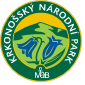 Správa Krkonošského národního parkuDobrovského 3, 543 01 VrchlabíIČO 00088455Správa Krkonošského národního parkuse sídlem:		Dobrovského 3, 543 01 VrchlabíIČO: 			00088455DIČ:			CZ0088455Datová schránka:	ssxrbr7Bankovní spojení:	Česká národní bankaČíslo účtu:		5830601/0710Zastoupená:		PhDr. Robinem Böhnischem, ředitelem E-mail: 		info@krnap.cz(dále též jen „Objednatel“)aVysoká škola báňská – Technická univerzita Ostrava (VŠB-TUO) Centrum energetických a environmentálních technologií (CEET) Výzkumné energetické centrum (VEC)se sídlem: 		17. Listopadu 2172/15, Ostrava, 708 00IČO: 			61989100DIČ:			CZ61989100Veřejná vysoká škola se do obchodního rejstříku nezapisujeDatová schránka: 		d3kj88vBankovní spojení: 	  ČSOB, a.s. číslo účtu: 127089559/0300zastoupená 		doc. Dr. Ing. Tadeášem Ochodkem, ředitelem VĚCE-mail:                        xxxxxx (dále též jen „Dodavatel”)(obě výše uvedené smluvní strany dále společně též jen „Smluvní strany“ či jednotlivě jako „Smluvní strana“)uzavřely níže uvedeného dne, měsíce a roku tutoSmlouvu dle ust. § 1746 odst. 2 a dle § 2586 a násl. zákona č. 89/2012 Sb., občanský zákoník, ve znění pozdějších předpisů (dále jen „Občanský zákoník“ a „Smlouva“) následujícího znění:prohlášení smluvních stran Tato Smlouva je uzavírána na základě výsledků zadávacího řízení na veřejnou zakázku na služby, zadávanou v otevřeném nadlimitním řízení s názvem „Snížení energetické náročnosti a modernizace administrativního objektu sídla Správy KRNAP“, evidenční číslo ve Věstníku veřejných zakázek [Z2024-011980], číslo jednací Objednatele 24/2024 (dále jen „Veřejná zakázka“). Nabídka Dodavatele byla v rámci zadávacího řízení na Veřejnou zakázku vyhodnocena jako ekonomicky nejvýhodnější, splnila veškeré podmínky Objednatele stanovené v zadávací dokumentaci a současně podmínky zákona č. 134/2016 Sb., o zadávání veřejných zakázek, ve znění pozdějších předpisů (dále jen „ZZVZ“).Dodavatel prohlašuje, že je subjektem podnikajícím v oblasti odpovídající předmětu Veřejné zakázky a disponuje veškerými oprávněními, jež jsou dle právních předpisů platných v České republice nezbytná k provedení předmětu této Smlouvy specifikovaném v čl. 2. této Smlouvy. Dodavatel prohlašuje, že v případě, že využije v souladu s touto Smlouvou k provádění předmětu Smlouvy nebo jeho částí poddodavatele, zavazuje se, že tento či tito poddodavatelé budou rovněž splňovat podmínky dle předchozí věty.Dodavatel prohlašuje, že splňuje veškeré podmínky a požadavky v této Smlouvě stanovené a je oprávněn tuto Smlouvu uzavřít a řádně a včas plnit závazky v ní obsažené.Předmět A ÚČEL SmlouvyPředmětem této Smlouvy je závazek Dodavatele poskytnout Objednateli plnění specifikované dále v této Smlouvě (dále jen „Předmět plnění“ nebo „Dílo“), přičemž Dodavatel bude vycházet z této Smlouvy, včetně všech příloh, a dále z Dokumentace stávajícího stavu objektu sídla Správy KRNAP (příloha č. 12 zadávací dokumentace k Veřejné zakázce) a Zpráva o provedeném energetickém auditu (příloha č. 13 zadávací dokumentace k Veřejné zakázce). Dodavatel prohlašuje, že všechny shora uvedené dokumenty má k dispozici a že se s nimi podrobně seznámil.Předmětem plnění této Smlouvy je tak poskytnutí služeb a zajištění všech výstupů specifikovaných ve Smlouvě, zejména v příloze č. 2 Smlouvy. Dodavatel se zavazuje realizovat i ty činnosti a zpracovat takové výstupy, které nejsou výslovně v této Smlouvě specifikovány, avšak Dodavatel jako osoba s příslušnou odborností o těchto činnostech věděl či vědět měl, a to zejména s přihlédnutím k účelu a cíli této Smlouvy.Předmět plnění této Smlouvy je rozdělen do jednotlivých etap podrobněji popsaných pod písm. A) přílohy č. 2 této Smlouvy (dále jen „Etapy“ nebo každá jednotlivě „Etapa“). Jedná se o následující etapy:Etapa 1: Příprava záměru, studie proveditelnosti, příprava podkladů stavebně technického stavu a podání žádosti o dotaciEtapa 2: Zpracování projektové dokumentace pro vydání územního rozhodnutí.Etapa 3: Inženýrská činnost a podání žádosti o vydání územního rozhodnutí. Zajištění vydání pravomocného územního rozhodnutíEtapa 4: Zpracování knihy standardůEtapa 5: Zadávací řízení pro dodavatele stavby Design & BuildEtapa 6: Zajištění služeb v rámci realizace stavby Design & BuildÚčelem této Smlouvy, resp. služeb poskytovaných Dodavatelem na základě této Smlouvy je zejména: zajištění kompletního dotačního managementu od zpracování technicko-ekonomických a administrativních podkladů, na základě kterých bude podána žádost o dotaci, přes vlastní podání žádosti o dotaci až po závěrečnou zprávu;získání studie proveditelnosti;získání pravomocného rozhodnutí o umístění stavby na základě dokumentace pro vydání územního rozhodnutí (DUR) zpracované Dodavatelem; zajištění výběru dodavatele stavby (modernizace administrativního objektu sídla Správy KRNAP a snížení jeho energetické náročnosti), která bude realizovaná modelem Design & Build;dozor nad realizací stavby metodou Design & Build (zejména výkon TDI a koordinátora BOZP).Cílem Objednatele je modernizovat stávající objekt sídla Správy KRNAP (dále jen „Objekt“) tak, aby vnitřní prostorové uspořádání budovy odpovídalo potřebám Objednatele a počtu zaměstnanců, a aby došlo ke snížení energetických nákladů na provoz objektu.Dodavatel je povinen provést Dílo na svůj náklad a na své nebezpečí, a to nejpozději v termínech uvedených v čl. 3. Smlouvy. Dodavatel se zavazuje provést Dílo v rozsahu a za podmínek v této Smlouvě stanovených a v souladu s veškerými právními předpisy, které se k Dílu vztahují. Dodavatel se zavazuje realizovat i ty činnosti, které nejsou výslovně v této Smlouvě specifikovány, avšak Dodavatel jako osoba s příslušnou odborností o těchto činnostech věděl či vědět měl.Dodavatel Dílo provede: podle podmínek uvedených v této Smlouvě a jejích přílohách,podle stanovisek, vyjádření či rozhodnutí dotčených orgánů statní správy či samosprávy a ostatních obdobných subjektů,v souladu s obecně závaznými právními předpisy a příslušné části Díla též v souladu s příslušnými technickými normami účinnými ke dni předání hmotného zachycení výsledků tvůrčí činnosti zhotovitelepodle instrukcí a požadavků, které mu Objednatel předá písemnou formou, které jsou pro Dodavatele závazné.Smluvní strany se dohodly, že Dodavatel při provádění Díla provede zejména standardní a nadstandardní výkony v jednotlivých Etapách, jak jsou tyto blíže vymezeny v článku 3.3. Smlouvy a Specifikaci služeb a prací (příloha č. 2 této Smlouvy).Objednatel se zavazuje Dodavateli poskytovat nezbytnou součinnost a na jeho vyžádání vystavit plnou moc v rozsahu nezbytném pro řádné a včasné provedení Díla.Dodavatel bude průběžně plnění, jehož poskytnutí je předmětem této Smlouvy průběžně konzultovat s Objednatelem. Dílo bude provedeno při respektování pokynů Objednatele.Veškerá dokumentace vypracovaná Dodavatelem na základě této Smlouvy související s pracemi, dodávkami, výkony a činnostmi zahrnutými do rozsahu Díla bude vyhotovena v souladu s platnými právními předpisy ve standardu obvyklém v České republice.Objednatel se zavazuje za řádně a včas provedené Dílo dle podmínek této Smlouvy zaplatit cenu podle článku 4. této Smlouvy.Objednatel nabývá k výstupům dle této Smlouvy vlastnické právo dnem jejich protokolárního předání a převzetí.Místo A Doba PLNĚNÍ Místem plnění pro předání písemných výstupů je sídlo Objednatele. Dále místo plnění vyplývá z povahy příslušné části Předmětu plnění.Dodavatel zahájí práce na příslušné Etapě vždy jen na základě písemné instrukce (pokynu) Objednatele (dále jen „Instrukce“), vyjma Etapy 1, kdy Dodavatel začne poskytovat Objednateli příslušná plnění po nabytí účinnosti této Smlouvy. Instrukci Dodavateli k zahájení a provedení prací na příslušné části Předmětu plnění (příslušné Etapy) je oprávněn pro každou jednotlivou Etapu vždy písemně vydat pouze Objednatel. Vydání Instrukce je právem nikoliv povinností Objednatele a Dodavatel na její vydání nemá právní nárok. Objednatel tak není povinen vyzvat Dodavatele k poskytnutí plnění nad rámec Etapy 1 dle této Smlouvy. Objednatel je dále oprávněn, nevylučuje-li to povaha příslušné části Předmětu plnění, vyzvat Dodavatele k zahájení prací na další Etapě ještě před dokončením předchozí Etapy.Dodavatel je povinen Předmět plnění, resp. jeho jednotlivé Etapy dokončit a předat Objednateli v těchto termínechEtapa 1: Příprava záměru, studie proveditelnosti, příprava podkladů stavebně technického stavu a podání žádosti o dotaci.nejpozději do 130 kalendářních dnů od nabytí účinnosti SmlouvyEtapa 2: Zpracování projektové dokumentace pro vydání územního rozhodnutí.nejpozději do 90 kalendářních dnů ode dne vydání Instrukce pro tuto EtapuEtapa 3: Inženýrská činnost a podání žádosti o vydání územního rozhodnutí. Zajištění vydání pravomocného územního rozhodnutí.nejpozději do 90 kalendářních dnů ode dne vydání Instrukce pro tuto EtapuEtapa 4: Zpracování knihy standardůnejpozději do 60 kalendářních dnů ode dne vydání Instrukce pro tuto Etapu Etapa 5: Zadávací řízení pro dodavatele stavby Design & Build.nejpozději do 180 kalendářních dnů ode dne vydání Instrukce pro tuto EtapuEtapa 6: Zajištění služeb v rámci realizace stavby Design & Build.po celou dobu realizace stavby do doby, kdy je možné užívat stavbu (zmodernizovaný Objekt) v souladu se stavebním zákonem, jsou odstraněny všechny vady či nedodělky z předávacího řízení, stavba (Objekt) je předána Objednateli, je provedeno vyúčtování dotace, podána závěrečná zpráva a vypořádány připomínky dotačního orgánu.Před zahájením provádění Díla zpracuje Dodavatel realizační harmonogram Díla (členěný dle jednotlivých Etap), který musí odsouhlasit Objednatel.Dodavatel je povinen před finalizací v dostatečném předstihu předložit Objednateli k odsouhlasení hmotové studie, studie proveditelnosti, projektovou dokumentaci pro vydání územního rozhodnutí, knihu standardů a další výstupy, jež bude Objednatel požadovat předložit. Objednatel provede kontrolu těchto předaných výstupů a sdělí Dodavateli připomínky a výsledek posouzení nejpozději do 7 pracovních dnů od jejich obdržení. Připomínky Objednatele je Dodavatel povinen v předmětných výstupech zohlednit a nedostatky odstranit, a to tak, aby byly dodrženy termíny pro předání řádně dokončeného Díla, resp. částí Díla objednateli v termínech shora stanovených. Dojde-li k prodlení s termínem dokončení Díla nebo jeho části z důvodů prokazatelného nedodržení zákonem stanoveného termínu pro vyjádření, rozhodnutí, stanovisko, či jiné právní jednání na straně třetích osob (zejména dotčených orgánů, úřadů, organizací a jiných takových subjektů, nikdy však poddodavatelů Dodavatele) a bez zavinění (byť i jen částečného) Dodavatele, prodlužuje se termín dokončení o počet dní takového Dodavatelem nezaviněného prodlení. Totéž platí i pro situaci, kdy Objednatel přeruší z jakéhokoliv důvodu provádění prací na díle dle čl. 3.7. této Smlouvy. O výše uvedených důvodech na straně třetích osob, které mají vliv na termíny plnění Díla, bude učiněn Oprávněnými osobami obou Smluvních stran odsouhlasený písemný zápis s uvedením změn termínů plnění Díla nebo jeho částí. Objednatel a Oprávněné osoby Objednatele jsou oprávněni v průběhu trvání této Smlouvy přerušit provádění prací na Díle po nezbytně nutnou dobu na základě jednostranného písemného oznámení doručeného Dodavateli s tím, že přerušení nastává ke dni doručení takového oznámení.Cena a platební podmínkyCena Díla je stanovena dohodou Smluvních stran na základě nabídky Dodavatele podané v rámci zadávacího řízení Veřejné zakázky a činí:a) celkem bez DPH 11 100 000,00 Kč (slovy: jedenáct milionů sto tisíc korun českých), b) DPH 21 % ve výši 2 331 000,00 Kč (slovy: dva miliony tři sta třicet jedna tisíc korun českých), c) celkem včetně DPH 13 431 000,00 Kč (slovy: třináct milionů čtyři sta třicet jedna tisíc korun českých). (dále jen „Cena Díla“) s tím, že DPH bude k Ceně Díla Dodavatelem účtována ve výši odpovídající zákonné sazbě této daně platné ke dni uskutečnění zdanitelného plnění.Smluvní strany se dohodly, že Objednatel uhradí Dodavateli Cenu Díla po částech dle jednotlivých ukončených Etap tak, jak jsou tyto části Díla oceněny v příloze č. 1. této Smlouvy, kterou je Cenová nabídka (dále jen „Cenová nabídka“).Smluvní strany se dohodly, že nárok Dodavatele na úhradu příslušné části Ceny Díla vzniká vždy teprve po vydání potvrzení Objednatele o řádném splnění příslušné Etapy jejím úplným dokončením po odstranění všech případných vad a nedodělků a Dodavatel je tak oprávněn vystavit fakturu na příslušnou část Ceny Díla teprve po vydání tohoto potvrzení. Potvrzení dle předchozí věty bude vydáno formou protokolu o předání a převzetí (příp. o dokončení) příslušné části Díla pokud tato nebude vykazovat žádné vady a/nebo nedodělky a v případě, že při předání a převzetí příslušné části Díla budou zjištěny vady a/nebo nedodělky této části Díla, formou protokolu o odstranění vad a nedodělků příslušné části Díla zjištěných při předání příslušné části Díla.Příslušná část Díla dle odpovídající Etapy bude zaplacena pouze na základě oprávněně vystaveného řádného daňového dokladu Dodavatele doručeného Objednateli. Smluvní strany se dohodly v souvislosti s fakturací příslušné části Ceny Díla 
za Etapu 4, Etapu 5 a Etapu 6 na následujícím upřesnění, resp. dalších podmínkách fakturace:Dodavatel je oprávněn fakturovat cenu Etapy 4 po protokolárním předání a převzetí příslušné části Díla do výše 80 % ceny za Etapu 4. Zbylá část ceny za Etapu 4 bude Objednatelem uhrazena po dokončení Etapy 5.Dodavatel je oprávněn fakturovat cenu Etapy 5 po uzavření smlouvy s dodavatelem stavby realizované modelem Design & Build.Dodavatel bude fakturovat cenu Etapy 6 takto:Dodavatel bude fakturovat cenu Etapy 6 měsíčně zpětně s tím, že v prvních 6 měsících je oprávněn fakturovat vždy cenu ve výši odpovídající 1/30 ceny za Etapu 6 uvedenou v Cenové nabídce;následně je Dodavatel oprávněn fakturovat cenu Etapy 6 měsíčně zpětně ve výši odpovídající 1/15 ceny za Etapu 6 uvedenou v Cenové nabídce, a to do výše maximálně 80 % ceny Etapy 6;konečnou fakturu na zbylou část ceny za Etapu 6 je Dodavatel oprávněn fakturovat po dokončení Etapy 6.Daňový doklad (dále jen „Faktura“) bude vystaven Dodavatelem včas a v souladu se zákonem č. 235/2004 Sb., o DPH, v platném znění. Přílohou Faktury bude protokol o předání a převzetí příslušné části Díla dle čl. 4.3 této Smlouvy.Faktura musí mít zákonné náležitosti daňového a účetního dokladu a bude doručena vždy ve dvojím (2) vyhotovení v listinné podobě na adresu sídla Objednatele nebo v jednom vyhotovení prostřednictvím elektronické pošty na adresu faktury@krnap.cz, pokud Faktura splňuje ustanovení zákona č. 297/2016 Sb., o službách vytvářejících důvěru pro elektronické transakce, ve znění pozdějších předpisů.Faktura bude Objednatelem Dodavateli uhrazena vždy bezhotovostním převodem na bankovní účet Dodavateli uvedený v záhlaví této Smlouvy. Smluvní strany se dohodly, že Faktura za provedení Díla či jeho části je splatná do třiceti (30) dnů ode dne prokazatelného doručení řádně a oprávněně vystavené Faktury Dodavatelem Objednateli. V případě, že Faktura neobsahuje všechny náležitosti daňového a účetního dokladu či pokud účet uvedený na Faktuře nebude uveden v registru plátců DPH, lhůta splatnosti Faktury neběží. Objednatel je oprávněn Fakturu vrátit s tím, že lhůta splatnosti počíná běžet znovu v celé délce od okamžiku doručení bezvadné Faktury Dodavatelem Objednateli.Smluvní strany se dohodly, že na cenu Díla nebudou poskytovány zálohy.Cena je stanovena dohodou Smluvních stran jako cena konečná a zahrnuje veškeré náklady spojené s prováděním Díla, zejména náklady na materiály, pracovní síly, technické prostředky, zajištění statických či jiných výpočtů či posouzení a provádění všech činností Dodavatele podle této Smlouvy, administrativu, činnosti specialistů, režii Dodavatele a přiměřený zisk, poplatky a veškeré další náklady, které Dodavateli vzniknou při provádění Díla. Cena Díla je pevná, maximální a konečná, a nemůže být překročena.V případě prací vyvolaných prováděním Díla v rozporu s touto Smlouvou nebo prací uložených Objednatelem jako důsledek nekvalitního plnění Dodavatele nese náklady na tyto práce v plné výši Dodavatel a nemá právo na jejich úhradu.Pokud se při plnění Díla vyskytnou práce, výkony či služby, které mají být provedeny nad rámec původně sjednaného rozsahu Díla (dále jen „Vícepráce“) nebo práce, výkony či služby, které oproti původně sjednanému rozsahu Díla provedeny být nemají (dále jen „Méněpráce“), s jejichž rozsahem Objednatel souhlasí, budou jejich přesný rozsah a cena sjednány jako změna Smlouvy formou dodatku ke Smlouvě. V případě Víceprací a Méněprací bude před jejich sjednáním formou dodatku ke Smlouvě postupováno podle zákona č. 134/2016 Sb., o zadávání veřejných zakázek, ve znění pozdějších předpisů.Jakákoliv změna Ceny Díla je účinná od podpisu dodatku k této Smlouvě Smluvními stranami, přičemž do účinnosti změny Ceny Díla není Objednatel povinen uhradit cenu Víceprací, přičemž pokud Dodavatel zahájí provádění Víceprací před odsouhlasením změn Smluvními stranami, nemá nárok na jejich úhradu. V případě prací vyvolaných prováděním Díla v rozporu s touto Smlouvou nebo v případě prací uložených Objednatelem jako důsledek vadného plnění či plnění nedosahujícího požadované kvality nese náklady na tyto práce v plné výši Dodavatel a nemá právo na jejich úhradu.Cena plnění poskytovaného v rámci Etapy 6. - Zajištění služeb v rámci realizace stavby Design & Build může být Dodavatelem každoročně navýšena o míru inflace, která byla vyhlášena Českým statistickým úřadem (v případě jeho zrušení jiným úřadem oprávněným vyhlašovat míru inflace v České republice) pro uplynulý kalendářní rok (poprvé za rok 2025) jako míra inflace vyjádřená přírůstkem průměrného ročního indexu spotřebitelských cen (maximálně však vždy do výše 5 %), a to počínaje 01.01.2026. K tomuto navýšení ceny příslušného plnění není třeba uzavírat dodatek ke Smlouvě, postačí písemné oznámení a vyčíslení změny ceny Objednateli, ledaže bude Objednatel požadovat uzavření příslušného dodatku ke Smlouvě. Dodavatel je oprávněn navýšit o míru inflace pouze dosud nevyčerpanou část ceny Etapy 6.ODPOVĚDNOST ZA VADY DÍLA, ZÁRUKA ZA JAKOST DÍLAKvalita Díla, resp. činností Dodavatele zajišťovaných pro Objednatele na základě této Smlouvy musí odpovídat ustanovením této Smlouvy, a dále obecně přijímaným kvalitativním a estetickým požadavkům s tím, že v případě pochybností o těchto požadavcích je Dodavatel povinen si v předstihu vyžádat stanovisko Objednatele.V souladu s platnými předpisy České republiky přijímá Dodavatel při provádění Díla odpovědnost vyplývající z výkonu povolání architekta a všech dalších odborných profesí, jejichž prostřednictvím by nemohlo být realizováno dílo. V případě, že Objednatel bude vyžadovat změny Díla, které by mohly negativně ovlivnit plnění požadavků definovaných touto Smlouvou (včetně kvality a funkčnosti), je Dodavatel povinen písemně upozornit Objednatele na tuto skutečnost. Pokud bude Objednatel přesto trvat na takových změnách, převezme za ně Objednatel veškerou odpovědnost.Dodavatel poskytuje Objednateli na Dílo, resp. části Díla specifikované v Etapě 1 – 3 záruku za jakost. Záruční doba ve vztahu k příslušné části Díla začíná běžet dnem protokolárního předání řádně dokončeného Díla (resp. příslušné části Díla) dle Etapy 1 - 3 bez vad a nedodělků Objednateli a její délka je stanovena na šedesát (60) měsíců. V případě postupu dle čl. 6. 3. této Smlouvy začíná záruční doba dle tohoto odstavce běžet až od okamžiku odstranění všech vad a nedodělků.Objednatel je oprávněn písemně reklamovat vady zjištěné při předání příslušné části Díla a rovněž části Díla, které nebyly dodány (nedodělky) v protokolu o předání a převzetí příslušné části Díla, stejně tak i vady zjištěné do konce záruční doby. Dodavatel je povinen odstranit vady Díla zjištěné v záruční době na vlastní náklady. Dodavatel je povinen takto zjištěné vady Díla odstranit v co možná nejkratší technicky možné lhůtě, s přihlédnutím k povaze a charakteru vady, nejpozději však do patnácti (15) dnů ode dne jejich uplatnění Objednatelem, pokud se Smluvní strany nedohodnou jinak. Nedodrží-li Dodavatel termín pro odstranění vady dle předchozího článku, je Objednatel oprávněn příslušnou vadu odstranit na náklady Dodavatele. Výdaje takto Objednateli vzniklé budou uhrazeny Dodavatelem do dvaceti (20) dnů ode dne doručení faktury na tyto náklady. V případě neodstranitelných vad má Objednatel práva dle příslušných ustanovení Občanského zákoníku (§ 2615 odst. 2 Občanského zákoníku), zejména je Objednatel oprávněn požadovat přiměřenou slevu z Ceny Díla s přihlédnutím k rozsahu a povaze konkrétní vady. Je-li takovéto vadné plnění podstatným porušením Smlouvy, má Objednatel právo od Smlouvy odstoupitPŘEDÁNÍ A PŘEVZETÍ DÍLAPředání Díla či jeho části odpovídající příslušné Etapě Dodavatelem Objednateli se uskuteční v sídle Objednatele nebo na jiném místě, které určí Objednatel, na základě předávacího protokolu podepsaného oprávněnými zástupci obou Smluvních stran. Součástí předávacího protokolu bude soupis případných vad a nedodělků Díla s termínem jejich odstranění, převzal-li Objednatel příslušnou část Díla s vadami. Objednatel však není povinen převzít Dílo či jeho část vykazující vady a nedodělky. Dílo (část Díla) může být převzato, i pokud bude vykazovat takové vady, které samy o sobě ani ve spojení s jinými neztěžují užívání Díla Objednatelem ani nebrání řádnému užívání Díla (příslušné části Díla), Objednatel však není povinen takové Dílo (část Díla) převzít, jak je uvedeno v předchozí větě.O záměru Dodavatele předat Dílo či jeho část Objednateli vyrozumí Dodavatel Objednatele alespoň deset (10) dnů před zamýšleným termínem.Objednatel může Dílo či jeho část odpovídající příslušné Etapě převzít i v případě, že Dílo vykazuje vady nebo nedodělky. V takovém případě je v předávacím protokolu výslovně uvedeno, že Dílo či jeho část bylo předáno i s vadami nebo nedodělky a tyto vady nebo nedodělky jsou v protokolu charakterizovány. Dále je v protokolu obsažen závazek Dodavatele odstranit tyto vady nebo nedodělky v přiměřené lhůtě, kterou stanoví Objednatel s přihlédnutím k povaze vad nebo nedodělků. Lhůty pro odstranění vad či nedodělků a nesplnění této povinnosti se řídí čl. 5.6 a čl. 5.7. této Smlouvy.Nebezpečí škody na Díle nese Dodavatel až do okamžiku jeho protokolárního předání Objednateli.Realizační tým DODAVAtele a podDodavateléDodavatel se zavazuje, že realizaci Předmětu plnění povede zkušený, znalý, odpovědný a odborně zdatný koordinátor projektu, jehož prostřednictvím Dodavatel prokázal v rámci zadávacího řízení na Veřejnou zakázku splnění kvalifikace (technickou kvalifikaci) a kterého využil pro účely hodnocení své nabídky v zadávacím řízení, jehož přítomnost v místě provádění Díla bude trvalá. Zhotovitel se zavazuje zabezpečovat realizaci Předmětu plnění prostřednictvím osob, jejichž prostřednictvím prokázal v rámci zadávacího řízení na Veřejnou zakázku splnění kvalifikace (technickou kvalifikaci) a které využil pro účely hodnocení své nabídky v zadávacím řízení. Tyto osoby jsou uvedeny v příloze č. 3 této Smlouvy. V případě změny těchto osob (členů realizačního týmu) je Dodavatel povinen vyžádat si předchozí písemný souhlas Objednatele. Nová osoba Dodavatele (nový člen realizačního týmu) musí splňovat příslušné požadavky na kvalifikaci stanovené v zadávací dokumentaci na Veřejnou zakázku a mít alespoň takové zkušenosti, které byly pro danou pozici relevantní pro účely hodnocení nabídek dle kritéria hodnocení „Zkušenosti členů realizačního týmu“, resp. dle příslušného hodnoticího podkritéria, což je Dodavatel povinen Objednateli doložit odpovídajícími dokumenty. Je-li kohokoliv z realizačního týmu Dodavatele nutné nahradit, je Dodavatel povinen nahradit tohoto člena realizačního týmu bez zbytečného odkladu, v případě, kdy některá z osob dle čl. 7.2. přestane být členem realizačního týmu, je povinen tak učinit nejpozději do 20 kalendářní dnů ode dne, kdy nastane tato skutečnost. Náklady na změny v realizačním týmu nese vždy výhradně Dodavatel. Objednatel je oprávněn požadovat nahrazení kteréhokoliv ze členů realizačního týmu z důvodu jeho nepřístojného chování nebo neschopnosti uspokojivého výkonu.Dodavatel v dostatečném časovém předstihu oznámí Objednateli k vyjádření své zamýšlené poddodavatele. Objednatel má právo v případech, které zdůvodní, písemně požadovat jiného poddodavatele, což Dodavatel provede do 7 kalendářních dnů od oznámení. Objednatel může v odůvodněných případech odmítnout provedení změny poddodavatele, a to ve lhůtě 3 pracovních dnů od doručení oznámení dle předchozí věty.Postup podle čl. 7.4 této Smlouvy se neuplatní, jde-li o poddodavatele uvedeného v nabídce Dodavatele v rámci zadávacího řízení na Veřejnou zakázku. Poddodavatele, pomocí kterého Dodavatel prokazoval v zadávacím řízení splnění kvalifikace, je možné nahradit jen ve výjimečných případech s předchozím souhlasem Objednatele. Nový poddodavatel musí splňovat kvalifikaci minimálně v rozsahu, v jakém byla Objednatelem požadována v zadávacím řízení Veřejné zakázky. Ustanovení čl. 7.2 této Smlouvy tímto článkem není dotčeno.další práva a povinnosti SMLUVNÍCH stranV případě, že Dodavatel zadá provádění Díla nebo jeho části poddodavateli, odpovídá za provedení Díla nebo jeho příslušné části stejně, jako by jej prováděl sám.Dodavatel je po celou dobu platnosti Smlouvy povinen být pojištěn pro případ odpovědnosti za škodu způsobenou jinému provozní činností s tím, že limit pojistného plnění musí činit minimálně 50.000.000,- Kč (slovy: padesát milionů korun českých). Kopii dokladu o tomto pojištění – pojistnou smlouvu nebo kopii prohlášení pojistitele (certifikát, potvrzení), ze kterého bude jasně vyplývat splnění požadavků pojištění, předal Dodavatel Objednateli před podpisem této Smlouvy. Dodavatel je povinen předložit Objednateli k nahlédnutí doklad prokazující pojištění Dodavatele dle tohoto článku Smlouvy dále kdykoliv na vyžádání a to do 7 pracovních dnů. Zánik pojištění nebo snížení jeho výše plnění pod uvedenou hranici v průběhu plnění Smlouvy bude posuzováno jako podstatné porušení Smlouvy Dodavatelem. Náklady na pojištění odpovědnosti jsou zahrnuty v ceně dohodnuté v čl. 4. této Smlouvy. Nepředložení pojistné smlouvy Objednateli k nahlédnutí ve stanovené lhůtě a případný zánik pojištění se považuje za podstatné porušení Smlouvy zakládající právo Objednatele od Smlouvy odstoupit.Objednatel, Oprávněná osoba Objednatele nebo osoba, kterou Objednatel písemně Dodavateli určí, jsou oprávněni vydávat Dodavateli pokyny, Instrukce a činit rozhodnutí potřebná k provedení Díla. Není-li Objednatelem označena jiná osoba, má se za to, že osobou oprávněnou vydávat pokyny a rozhodnutí je vedle statutárního zástupce Objednatele též Oprávněná osoba Objednatele. Dodavatel je povinen jakýkoliv pokyn Objednatele, Oprávněné osoby anebo osoby určené Objednatelem, související s předmětem Díla dle této Smlouvy, který není v rozporu s touto Smlouvou, platnými právními předpisy a technickými normami a který neodporuje dobrým mravům a rozhodnutím orgánů státní správy či samosprávy, splnit bez zbytečného odkladu. Tato Smlouva v žádném případě nezakládá žádné oprávnění Dodavatele jednat jménem Objednatele nebo za něj činit jakákoliv právní jednání. Dodavatel si je vědom toho, že z jakýchkoliv právních jednání, které by učinil za Objednatele, by byl zavázán pouze sám. V případě, že jednání jménem Objednatele je pro řádné plnění této Smlouvy nutné, Objednatel se zavazuje udělit k takovému jednání Dodavateli plnou moc. Dodavatel je povinen poskytovat Objednateli s nejlepší odbornou péčí odborné rady ve všech s touto Smlouvou a s prováděním Díla souvisejících otázkách, zejména ve věcech technických. Plnění této povinnosti je součástí provádění Díla, odměna za ni je zahrnuta v Ceně Díla a Dodavateli či jeho poddodavatelům za něj nepřísluší žádná zvláštní nebo dodatečná plnění.Dodavatel bude v průběhu provádění Díla dle této Smlouvy, veden snahou a zájmem o maximální kvalitu, funkčnost, hospodárnost a ekonomickou výhodnost projektové dokumentace, Objednateli nabízet i variantní řešení problémových situací, která budou Objednateli sloužit jako podklady pro jeho konečná rozhodnutí.Dodavatel je povinen dodržovat vnitřní pokyny a směrnice Objednatele při pohybu jím vyslaných osob v Objektu, a to za předpokladu, že s těmito vnitřními pokyny a směrnicemi Objednatele byl Dodavatel předem řádně seznámen.Objednatel je oprávněn kdykoliv v průběhu realizace Díla kontrolovat způsob jeho provádění Dodavatelem a Dodavatel je povinen uskutečnění takové kontroly Objednateli nebo jím určeným osobám kdykoliv v průběhu provádění Díla umožnit. Zástupci Objednatele jsou oprávněni při zjištění vad v průběhu provádění Díla požadovat, aby Dodavatel vady odstranil a Dílo prováděl řádným způsobem. Odstranění takto zjištěných vad je Dodavatel povinen zajistit na své náklady ve lhůtě přiměřené povaze vady a dohodnuté s Objednatelem. Pokud Dodavatel v dohodnuté lhůtě vady neodstraní, je Objednatel oprávněn nechat vady odstranit na náklady Dodavatele, nebo odstoupit od této Smlouvy. Provádění kontrol dle tohoto článku Smlouvy nebude mít žádný vliv na odpovědnost Dodavatele za jakékoli vady Díla.Dodavatel se zavazuje, že veškeré relevantní podmínky této Smlouvy budou zahrnuty do smluv s jeho případnými poddodavateli a Dodavatel odpovídá za porušení podmínek této Smlouvy ze strany svých poddodavatelů stejně, jako kdyby je porušil sám.AUTORSKÁ PRÁVAAutorská práva k Dílu a všem jeho částem a nakládání s nimi se řídí ustanovením zákona č. 121/2000 Sb. (autorský zákon), ve znění pozdějších předpisů. Dodavatel poskytuje touto Smlouvou Objednateli výlučnou licenci ke všem způsobům užívání všech částí Díla (dále jen „Licence“). Licence je poskytnuta v neomezeném rozsahu a na dobu neurčitou (po celou dobu autorsko-právní ochrany Díla, resp. příslušné části Díla).   Cena za poskytnutí Licence a případných dalších práv k Dílu je v plné výši obsažena v Ceně Díla a je konečná, a to ve výši 8 % z Ceny Díla, a Dodavateli tak nevzniká nárok na její samostatnou úhradu.Dodavatel vyslovuje svůj souhlas s tím, aby Objednatel bez dalšího poskytl oprávnění tvořící součást Licence zcela nebo zčásti třetí osobě (dále jen „Podlicence“). Dodavatel dále vyslovuje svůj souhlas s tím, aby Objednatel poskytl Podlicenci třetí osobě bez jakéhokoliv dodatečného nároku Dodavatele na jakékoliv plnění a zavazuje se bezodkladně na výzvu Objednatele poskytnout veškerou součinnost nezbytnou pro řádné poskytnutí Podlicence třetí osobě, včetně podpisu veškeré nutné dokumentace. Objednatel není povinen poskytnutou Licenci využít.Pro možnost plného využití Díla nebo jeho částí Objednatelem a při zachování práva na autorství tak, jak je uvedeno v autorském zákoně a v této Smlouvě, Dodavatel v této Smlouvě uděluje výslovný souhlas s tím, aby Objednatel Dílo nebo jeho části užíval, a po jeho předání a převzetí od Dodavatele měnil, nebo je použil vcelku i částečně jako podklad pro případné změny s ohledem na využití Díla nebo jeho částí. V případě záměru Objednatele Dílo nebo jeho části doplňovat a měnit, je Objednatel povinen Dodavatele o chystaných doplňcích, změnách a využití Díla nebo jeho částí informovat, tyto s ním přímo nebo prostřednictvím třetích osob konzultovat a umožnit mu za podmínek autorského zákona výkon autorského dozoru. Dodavatel (autor) nemá právo uveřejnit jím zpracované Dílo nebo jeho část, a to ani pro účely prezentační a publikační bez předchozího písemného souhlasu Objednatele. Má právo být uveden jako autor Díla v příslušných publikacích Objednatele, popřípadě třetích osob.Dodavatel není oprávněn použít část Díla, k níž poskytuje Objednateli Licenci, bez předchozího písemného souhlasu Objednatele, a to ani v případě jejího pozměnění.Objednatel je oprávněn při respektování oprávněných zájmů Dodavatele použít jakoukoliv část Díla v rámci své prezentace či v souvislosti s uvedenými činnostmi, bez jakéhokoliv dodatečného nároku Dodavatele na jakékoliv plnění, když toto je již zahrnuto v Ceně Díla.Dodavatel tímto uděluje Objednateli předchozí souhlas s převodem práv k Dílu nebo jeho částem nabytých podle této Smlouvy, popř. i k jiným výsledkům činnosti Dodavatele dle této Smlouvy, na jakoukoliv jinou osobu, a to včetně všech práv podle tohoto článku 9., a to bez jakéhokoliv dodatečného nároku Dodavatele na jakékoliv plnění, a zavazuje se bezodkladně na výzvu Objednatele poskytnout veškerou součinnost a učinit veškeré úkony k takovému převodu nutné.Dodavatel nese po dobu trvání záručních dob dle této Smlouvy odpovědnost za jakékoliv případné nároky z autorských či obdobných práv uplatněných třetími osobami k Dílu nebo jeho částem s výjimkou nároků vzniklých výlučně v důsledku změny Díla provedené Objednatelem bez souhlasu Dodavatele. Dodavatel poskytne Objednateli na jeho žádost veškerou potřebnou či vhodnou součinnost při obraně proti takovým nárokům třetích osob a nahradí Objednateli a odškodní jej za jakékoliv výdaje a náklady, jiná plnění, škody a újmy, které Objednateli vzniknou v souvislosti s obranou proti takovým nárokům třetích osob dle tohoto článku Smlouvy.Dodavatel tímto prohlašuje, že upravil vztahy se svými zaměstnanci i členy statutárních orgánů ohledně autorských děl tak, že je oprávněn uzavřít s Objednatelem licenční smlouvu a zavazuje se bezodkladně na jeho výzvu Objednateli poskytnout o skutečnostech dle této věty písemný doklad. Dodavatel před sjednáním jakéhokoliv poddodavatele za účelem realizace Díla nebo jeho části dle této Smlouvy zajistí bezplatné udělení licence ze strany poddodavatele Objednateli k jakýmkoliv autorským dílům vytvořeným takovým poddodavatelem či jeho zaměstnancem při realizaci příslušné části Díla, a to minimálně ve stejném rozsahu jaký má Licence dle tohoto článku shora.Dodavatel se zavazuje, že na výzvu Objednatele bezodkladně podepíše všechny smlouvy, poskytne dokumenty a učiní všechny ostatní úkony potřebné k tomu, aby ustanovení tohoto článku 9. bylo platné, závazné, účinné a vymahatelné.Podmínky uvedené v tomto článku platí vždy pro stav provádění Díla po předání a převzetí Díla jako celku i jeho jednotlivých částí, zejména pak v případě úplného ukončení spolupráce mezi Objednatelem a Dodavatelem (včetně případu odstoupení od této Smlouvy nebo jiného způsobu ukončení této Smlouvy). Oprávněné osobyKaždá ze Smluvních stran písemně jmenuje oprávněnou osobu či oprávněné osoby pro účely zastupování Smluvních stran v technických, smluvních a běžných provozních věcech při provádění Díla (dále jen „Oprávněné osoby“), a toto jmenování doručí protistraně nejpozději do 5 pracovních dnů od nabytí účinnosti Smlouvy. V průběhu provádění Díla může každá ze Smluvních stran písemně jmenovat i další Oprávněné osoby a tyto Oprávněné osoby může rovněž písemně odvolat. Písemné jmenování a odvolání Oprávněných osob je účinné dnem doručení druhé Smluvní straně. Jména Oprávněných osob a případně jejich aktualizace budou na základě jmenování zapsány v zápisu z nejbližšího kontrolního dne Díla.Oprávněné osoby budou zastupovat Smluvní stranu v příslušných záležitostech souvisejících s plněním této Smlouvy, pro které byly jmenovány. Oprávněné osoby nemají právo tuto Smlouvu měnit ani ji doplňovat, nejsou-li zároveň statutárním zástupcem kterékoli ze Smluvních stran.Náhrada škodyDodavatel odpovídá za škody, které způsobí Objednateli nebo třetí osobě v průběhu plnění této Smlouvy. Tyto škody se Dodavatel zavazuje Objednateli nebo jinému poškozenému uhradit v plné výši.Dodavatel odpovídá po celou dobu provádění Díla za ochranu podzemních, popř. i nadzemních rozvodů (např. veřejné osvětlení, telefony), za ochranu stávajících inženýrských sítí (např. rozvody vody, kanalizace apod.). Dodavatel odpovídá také za škodu způsobenou činností těch, kteří pro něj provádějí předmět této Smlouvy. Dodavatel odpovídá též za škodu způsobenou vadnou věcí, kterou Dodavatel použil při plnění této Smlouvy, a to za podmínek uvedených v ust. § 2936 a násl. Občanského zákoníku.Smluvní strany mají dále nárok na náhradu škody v případě, že se jedná o porušení povinnosti, na kterou se vztahuje smluvní pokuta, a to v celém rozsahu vzniklé škody. Smluvní strany se zavazují vždy před uplatněním nároku na náhradu škody písemně vyzvat druhou Smluvní stranu k podání vysvětlení, a to bez zbytečného odkladu od okamžiku, kdy se Smluvní strana o vzniku škodní události prokazatelně dozvěděla. Splnění této povinnosti není podmínkou uplatnění škody.Žádná ze Smluvních stran neodpovídá za škodu vzniklou nesplněním závazku v důsledku prodlení druhé Smluvní strany, nebo prokáže-li, že jí ve splnění závazku ze Smlouvy zabránila mimořádná nepředvídatelná a nepřekonatelná překážka vzniklá nezávisle na její vůli ve smyslu ust. § 2913 odst. 2 Občanského zákoníku.V případě vzniku překážek dle čl. 11.5 Smlouvy oznámí povinná Smluvní strana druhé Smluvní straně povahu překážky, která jí brání nebo bude bránit v plnění povinnosti, jakož i důsledky uvedené překážky. Tato zpráva musí být podána písemně, a to neprodleně poté, kdy se povinná Smluvní strana o překážce dozvěděla, nebo při potřebné odborné péči mohla dozvědět. Bezprostředně po zániku takové překážky povinná Smluvní strana obnoví plnění svých závazků vůči druhé Smluvní straně a učiní vše, co je v jejích silách, ke kompenzaci doby, která uplynula v důsledku takového prodlení. Pokud taková překážka nepomine do 5 pracovních dnů od doby svého vzniku, oprávnění zástupci obou Smluvních stran se sejdou za účelem projednání dalšího postupu při plnění závazků vyplývajících z této Smlouvy.Smluvní strany se zavazují upozornit druhou Smluvní stranu bez zbytečného odkladu na vzniklé okolnosti bránící řádnému plnění této Smlouvy. Smluvní strany se zavazují k vyvinutí maximálního úsilí k odvrácení a překonání okolností bránící řádnému plnění Smlouvy. sankceV případě, že Dodavatel neprovede Dílo, popř. jeho jednotlivou Etapu ve lhůtách sjednaných pro plnění Díla touto Smlouvou, je povinen zaplatit Objednateli smluvní pokutu ve výši 3.000,- Kč (slovy: tři tisíce korun českých) za každý započatý den prodlení.V případě, že Dodavatel neprovede Etapu č. 1 ve lhůtě sjednané pro plnění této části Díla touto Smlouvou (tj. do 130 kalendářních dnů od nabytí účinnosti Smlouvy) a bude prokazatelné, že se jedná o jeho pochybení, je povinen zaplatit Objednateli smluvní pokutu ve výši 500.000,- Kč (slovy: pět set tisíc korun českých).V případě, že Dodavatel řádně a včas nesplní povinnost vyplývající z této Smlouvy, anebo úkol uložený mu Objednatelem např. v rámci kontrolního dne, je povinen zaplatit Objednateli smluvní pokutu ve výši 1.000,- Kč (slovy: jeden tisíc korun českých) za každý započatý den prodlení pro každý jednotlivý případ. V případě, že Dodavatel poruší povinnost zabezpečit plnění Předmětu smlouvy členy realizačního týmu a to i jejich účast na řádných i mimořádných kontrolních dnech dle čl. 7.2. Smlouvy, zavazuje se uhradit Objednateli smluvní pokutu ve výši 1.000 Kč (slovy: jeden tisíc korun českých) za každý jednotlivý případ nepřítomnosti.V případě, že Dodavatel neodstraní vady či nedodělky Díla (části Díla) ve lhůtě stanovené touto Smlouvou nebo v předávacím protokolu, anebo v případě, kdy neodstraní vady Díla zjištěné v záruční době ve lhůtě stanovené touto Smlouvou, je povinen zaplatit Objednateli smluvní pokutu ve výši 1.000,- Kč (slovy: jeden tisíc korun českých) za každý započatý den prodlení s odstraněním každé jednotlivé vady či nedodělku Díla.V případě, že Dodavatel poruší povinnost udržovat v platnosti a účinnosti pojistnou smlouvu dle čl. 8.2. Smlouvy, zavazuje se uhradit Objednateli smluvní pokutu ve výši 2.000 Kč (slovy: dva tisíce korun českých) za každý i jen započatý den prodlení, kdy nebyl odpovídajícím způsobem pojištěn. Stejnou smluvní pokutu se Dodavatel zavazuje zaplatit též v případě prodlení Dodavatele se splněním povinnosti Dodavatele předložit Objednateli doklad prokazující pojištění Dodavatele dle čl. 8.2 této Smlouvy.Pokud Dodavatel uvede nepravdivé údaje o neporušování mezinárodních sankcí, které předložil v rámci své nabídky, zavazuje se uhradit Objednateli smluvní pokutu ve výši 200.000,- Kč (slovy: dvě stě tisíc korun českých).V případě porušení kterékoliv povinnosti dle čl. 13 této Smlouvy kteroukoliv Smluvní stranou, sjednávají Smluvní strany smluvní pokutu ve výši 200.000,- Kč (slovy: dvě stě tisíc korun českých) za každý jednotlivý případ porušení.V případě prodlení některé Smluvní strany s úhradou svého peněžního závazku dle této Smlouvy, je druhá Smluvní strana oprávněna požadovat po povinné Smluvní straně zaplacení smluvní pokuty ve výši 0,05 % z dlužné částky za každý i započatý den prodlení. Uhrazením kterékoliv smluvní pokuty dle této Smlouvy není dotčen nárok na náhradu škody (včetně ušlého zisku) způsobené porušením povinnosti, za které je smluvní pokuta hrazena a příslušný závazek trvá i po zaplacení smluvní pokuty, pokud se Smluvní strany nedohodnou jinak. Ustanovení § 2050 Občanského zákoníku se nepoužije.Objednatel si vyhrazuje možnost neuplatňovat úhradu smluvních pokut dle tohoto článku Smlouvy v případech hodných zvláštního zřetele.OCHRANA důvěrných INFORMACÍKaždá ze Smluvních stran se zavazuje zachovávat mlčenlivost o všech informacích týkajících se druhé Smluvní strany a předmětu této Smlouvy, které (a) získala přímo či nepřímo od druhé Smluvní strany v souvislosti s uzavřením a plněním závazků z této Smlouvy a/nebo (b) ji budou sděleny či zpřístupněny druhou Smluvní stranou či je získá jiným způsobem v souvislosti s plněním předmětu této Smlouvy (dále jen „Důvěrné informace“). Povinnost mlčenlivosti zahrnuje povinnost Smluvních stran učinit vše, co lze spravedlivě požadovat, aby důvěrné informace nevešly ve známost nepovolané osoby. Pokud budou k plnění závazku Dodavatele z této Smlouvy kromě jeho zaměstnanců využiti i jiní pracovníci, budou seznámeni s Důvěrnými informacemi v míře potřebné pro splnění závazků Dodavatele z této Smlouvy, k čemuž Objednatel tímto uděluje souhlas.Povinnost mlčenlivosti o Důvěrných informacích a ochrana Důvěrných informací podle této Smlouvy se vztahuje na Smluvní strany, na jejich zaměstnance, pomocníky i na všechny další třetí osoby, které některá ze Smluvních stran přizve či strpí k plnění této Smlouvy nebo byť i k parciálnímu jednání, které se takového plnění týká. Důvěrnými informacemi nejsou nebo přestávají být:a)	informace, které byly v době, kdy byly Smluvní straně poskytnuty, veřejně známé, nebob)	informace, které se stanou veřejně známými poté, co byly Smluvní straně poskytnuty, s výjimkou případů, kdy se tyto informace stanou veřejně známými v důsledku porušení závazku nebo povinnosti Smluvní strany, neboc)	informace, které byly Smluvní straně prokazatelně a oprávněně známé před jejich poskytnutím, nebod)	informace, které je Smluvní strana povinna sdělit oprávněným osobám na základě obecně závazných právních předpisů (jedná se např. o povinnost Objednatele na žádost poskytnout informace podle zákona č. 106/1999 Sb., o svobodném přístupu k informacím, popř. zákona č. 123/1998 Sb., o právu na informace o životním prostředí, ve znění pozdějších předpisů) či příslušného úředního (soudního) rozhodnutí).Smluvní strany se zavazují uchovat v tajnosti veškeré skutečnosti, informace a údaje týkající se druhé Smluvní strany, plnění této Smlouvy nebo s předmětem jejího plnění související, které jsou dle ustanovení § 504 Občanského zákoníku obchodním tajemstvím.Součinnost a vzájemná komunikaceSmluvní strany se zavazují vzájemně spolupracovat a poskytovat si veškeré informace potřebné pro řádné plnění svých závazků. Smluvní strany jsou povinny informovat druhou Smluvní stranu o veškerých skutečnostech, které jsou nebo mohou být důležité pro řádné plnění této Smlouvy.Dodavatel se zavazuje poskytovat po celou dobu provádění Díla Objednateli veškerou nezbytnou součinnost, tj. zejména:průběžně informovat Objednatele o veškerých svých činnostech, zejména o vyhotovování písemností odesílaných orgánům státní správy anebo územní samosprávy a dále i o plánovaných ústních jednáních s orgány státní správy anebo územní samosprávy v dostatečném předstihu tak, aby Objednatel mohl obsah takových písemností posoudit a takových jednání se v případě zájmu zúčastnit apředkládat Objednateli rozpracované části Díla ke kontrole a posouzení nejpozději do tří (3) pracovních dnů od doručení žádosti Objednatele. V případě, že Objednatel upozorní Dodavatele na vady Díla, je Dodavatel povinen zajistit odstranění těchto vad bez zbytečného odkladu od takového upozornění a na své náklady a následně předložit přepracovanou Dokumentaci k novému posouzení Objednateli. V případě, že Dodavatel bezodkladně neodstraní vady a nepředloží přepracovanou Dokumentaci dle předchozí věty, je Objednatel oprávněn zajistit odstranění vad na náklady Dodavatele, přičemž i zde platní ujednání čl. 6.3. poslední věta této Smlouvy.Smluvní strany se dohodly, že veškerou komunikaci týkající přípravy a realizace Díla budou uskutečňovat zejména formou řádných a mimořádných kontrolních dnů (koordinačních schůzek). Organizaci a administraci kontrolních dnů (koordinačních schůzek) zajistí Dodavatel na základě instrukcí Objednatele. Účast Oprávněných osob na kontrolních dnech, stejně jako příslušných členů realizačního týmu Dodavatele, jejichž účast je potřebná, je povinná a může být nahrazena pouze účastí člena statutárního orgánu příslušné Smluvní strany nebo jinou řádně písemně k tomu pověřenou osobou, nedohodnou-li se Smluvní strany jinak.Objednatel má právo organizaci a administraci kontrolních dnů zajistit sám nebo tím pověřit třetí osobu. Z průběhu kontrolních dnů budou pořizovány zápisy, které budou Smluvním stranám zasílány prostřednictvím elektronické pošty, na následujícím kontrolním dni budou zápisy schvalovány.Všechna oznámení mezi Smluvními stranami, mimo zápisy z kontrolních dnů, která se vztahují k této Smlouvě, nebo která mají být učiněna na základě této Smlouvy, budou učiněna  písemnou formou a druhé Smluvní straně doručena prostřednictvím e-mailu uvedeného v záhlaví Smlouvy, nebo prostřednictvím zpráv Informačního systému datových schránek. V mimořádných případech, kdy Informační systém datových schránek nebude funkční, je možné doručit oznámení osobně nebo doporučeným dopisem či jinou formou registrovaného poštovního styku na adresu uvedenou na titulní stránce této Smlouvy. V této souvislosti Smluvní strany prohlašují, že jejich nastavení Informačního systému datových schránek výše specifikovaný přenos umožňuje, že tuto skutečnost společně ověřily před podpisem Smlouvy, a zavazují se tento stav udržovat po celou dobu platnosti této Smlouvy. Smluvní strany se zavazují, že v případě změny své adresy budou o této změně druhou Smluvní stranu písemně informovat nejpozději do tří (3) pracovních dnů ode dne této změny.Uchovávání dokumentůDodavatel je povinen uchovávat dokumenty související s plněním dle této Smlouvy nejméně po dobu deseti (10) let od konce účetního období, ve kterém došlo k zaplacení celkové Ceny Díla uvedené v čl. 4.1 této Smlouvy, a to zejména pro účely kontroly oprávněnými kontrolními orgány.Dodavatel je povinen umožnit kontrolu dokumentů souvisejících s plněním dle této Smlouvy ze strany Objednatele a orgánů oprávněných k provádění kontroly, a to zejména ze strany orgánů Evropské unie, Ministerstva životního prostředí ČR, Ministerstva financí ČR, územních finančních orgánů, Nejvyššího kontrolního úřadu, případně dalších orgánů oprávněných k výkonu kontroly a ze strany třetích osob, které tyto orgány ke kontrole pověří nebo zmocní.Dodavatel je podle ustanovení § 2 písm. e) zákona č. 320/2001 Sb., o finanční kontrole ve veřejné správě a o změně některých zákonů (zákon o finanční kontrole), ve znění pozdějších předpisů, povinen spolupůsobit při výkonu finanční kontroly.řešení sporůPodle ust. § 89a zákona č. 99/1963 Sb., občanský soudní řád, ve znění pozdějších předpisů, se Smluvní strany dohodly, že místně příslušným soudem prvního stupně ve sporech z této Smlouvy bude soud prvního stupně dle místa sídla Objednatele.Platnost a účinnost SmlouvyTato Smlouva nabývá platnosti dnem jejího podpisu oběma Smluvními stranami.Tato Smlouva nabývá účinnosti dnem uveřejnění v registru smluv v souladu se zákonem č. 340/2015 Sb., o zvláštních podmínkách účinnosti některých smluv, uveřejňování těchto smluv a o registru smluv (zákon o registru smluv). Smluvní strany souhlasí s uveřejněním této Smlouvy.Tuto Smlouvu nelze ukončit výpovědí vyjma případů níže v článku 17 Smlouvy uvedených.Objednatel má právo kdykoliv v průběhu realizace Díla nebo jeho části, Smlouvu ukončit výpovědí, v tomto případě má Objednatel povinnost Dodavateli uhradit náklady spojené s aktuální rozpracovaností příslušné části Díla včetně nákladů vynaložených v souvislosti s přípravou realizace další části Díla. Dodavatel má v takovém případě povinnost nejpozději do 10 pracovních dnů od uplynutí výpovědní lhůty dle následujícího článku předat Objednateli obdržené dokumenty a vyčíslit náklady spojené s aktuální rozpracovaností příslušné části Díla včetně nákladů vynaložených v souvislosti s přípravou realizace další části Díla. Výpovědní lhůta činí 20 kalendářních dní a počíná běžet dnem následujícím po dni, ve kterém byla výpověď doručena Dodavateli. V průběhu výpovědní doby nebude Dodavatel realizovat činnosti a vynakládat tím další náklady související s realizací další části Díla, ledaže se Smluvní strany dohodnou jinak.Odstoupit od této Smlouvy lze pouze z důvodů stanovených zákonem a touto Smlouvou. Od Smlouvy může Objednatel i Dodavatel odstoupit okamžitě v případě, že druhá Smluvní strana poruší podstatným způsobem své smluvní povinnosti. Smluvní strany považují za podstatné porušení smluvních povinností ze strany Dodavatele:prodlení s provedením příslušné části Díla dle čl. 3.3. Smlouvy o více jak 40 kalendářních dnů; v případě Etapy 1 se za podstatné porušení Smlouvy považuje prodlení Dodavatele o více jak 10 kalendářních dnů;Dodavatel do 14 kalendářních dnů po písemné výzvě nesplnil pokyny Objednatele k odstranění vad a nedodělků v průběhu realizace Díla;pokud dojde k zániku pojistné smlouvy podle čl. 8.2. této Smlouvy, dojde ke snížení pojistného plnění pod hodnotu uvedenou v čl. 8.2. této Smlouvy, nebo pokud Dodavatel v rozporu s čl. 8.2 Smlouvy nepředloží pojistnou smlouvu Objednateli k nahlédnutí ve stanovené lhůtě; pokud v důsledku činnosti nebo nečinnosti Dodavatele může Objednateli vzniknout škoda vyšší než 100.000 Kč (slovy: jedno sto tisíc korun českých) a Dodavatel nezjedná nápravu ani ve lhůtě pěti 5 kalendářních dnů ode dne, kdy byl na tuto skutečnost písemně upozorněn.Objednatel je dále oprávněn od této Smlouvy odstoupit v následujících případech:je zahájeno a probíhá insolvenční řízení s Dodavatelem;vůči Dodavateli bylo vedeno insolvenční řízení, v němž zároveň (a) bylo vydáno rozhodnutí o úpadku nebo (b) insolvenční návrh byl zamítnut proto, že majetek Dodavatele nepostačuje k úhradě nákladů insolvenčního řízení, nebo (c) byl konkurs zrušen proto, že majetek Dodavatele byl zcela nepostačující;Dodavatel se ocitne v likvidaci;Dodavatel pozbude oprávnění k činnostem, ke kterým se zavázal dle této Smlouvy anebo jejichž provedení je podmínkou řádného provedení Díla;stane-li se Dodavatel „nespolehlivým plátcem“ dle zákona č. 235/2004 Sb., o dani z přidané hodnoty, ve znění pozdějších předpisů.Smluvní strany považují za podstatné porušení smluvních povinností ze strany Objednatele prodlení Objednatele se zaplacením Faktury Dodavatele o více než 60 kalendářních dní.Každá ze Smluvních stran je oprávněna od této Smlouvy odstoupit, pokud dojde k přerušení provádění prací na Díle podle čl. 3.7. Smlouvy na dobu delší než 60 kalendářních dní.Objednatel je dále oprávněn odstoupit od této Smlouvy za předpokladu, že Dodavatel poruší své povinnosti z této Smlouvy, byl na toto porušení písemně upozorněn Objednatelem a nezjednal nápravu ani v přiměřené náhradní dodatečné lhůtě ne kratší než 15 pracovních dnů, která byla uvedena v písemné výzvě ke zjednání nápravy.  Pokud v písemné výzvě ke zjednání nápravy nebude konkrétní lhůta stanovena, má se za to, že Objednatel požaduje zjednání nápravy maximálně do 15 pracovních dnů ode dne doručení této výzvy. Pokud Dodavatel v průběhu lhůty ke zjednání nápravy písemně prohlásí, že svůj závazek nesplní, může Objednatel odstoupit od Smlouvy ihned po obdržení takového prohlášení, tedy i před uplynutím poskytnuté lhůty. Účinky odstoupení nastávají prvním dnem bezprostředně následujícím po dni doručení odstoupení Dodavateli.K ukončení Smlouvy může dojít rovněž dohodou Smluvních stran. Dohoda o ukončení Smlouvy musí obsahovat konkrétní datum, ke kterému Smlouva pozbyde platnosti a účinnosti.Další ujednáníDodavatel prohlašuje, že na sebe převzal nebezpečí změny okolností ve smyslu ustanovení § 1765 odst. 2 Občanského zákoníku.Smluvní strany se dohodly, že Dodavatel není oprávněn určit, na co a v jakém pořadí budou jeho plnění poskytovaná Objednateli započtena. Objednatel není povinen přijmout plnění, které mu se souhlasem Dodavatele nabídne třetí osoba, Objednatel není ani povinen svoji pohledávku za Dodavatelem postoupit třetí osobě, pokud by třetí osoba plnila dluh za Dodavatele. Smluvní strany dále sjednávají, že Objednatel má právo na náhradu škody vzniklou nesplněním peněžitého dluhu i tehdy, je-li kryta úroky z prodlení, resp. smluvní pokutou. Dodavatel uděluje Objednateli souhlas se zveřejněním celého obsahu této Smlouvy včetně jejích dodatků na profilu zadavatele ve smyslu ust. § 214 ZZVZ s tím, že Objednatel učiní nezbytná opatření ke znečitelnění těch identifikačních údajů Dodavatele, o kterých to stanoví příslušné platné právní předpisy České republiky, případně ke znečitelnění dalších údajů, jejichž znečitelnění výslovně Smlouva vyžaduje. Dodavatel bez jakýchkoliv výhrad souhlasí se zveřejněním své identifikace a všech dalších údajů uvedených v této Smlouvě včetně ceny Díla.ZVLÁŠTNÍ PODMÍNKY PLNĚNÍ Veřejné zakázkyObjednatel v této Smlouvě sleduje dopady v oblasti zaměstnanosti osob znevýhodněných na trhu práce a zaměstnávání absolventů při plnění této Veřejné zakázky. Dodavatel je proto povinen zajistit, aby se na provádění Díla po celou dobu podílela minimálně 1 osoba  starší 55 let, osoby se zdravotním postižením nebo absolventi vysoké školy technické v daném oboru pro získání potřebné praxe.Objednatel od Dodavatele vyžaduje při plnění Předmětu Smlouvy zajistit legální zaměstnávání, důstojné pracovní podmínky a odpovídající úroveň bezpečnosti práce pro všechny osoby, které se na plnění předmětu veřejné zakázky podílejí.Objednatel je oprávněn Dodavatele kdykoliv v průběhu provádění Díla vyzvat k tomu, aby označil konkrétní osoby (minimálně 1 osoba), které se podílejí na provádění Díla a splňují požadavky dle odst. 19.1. Smlouvy.Závěrečná ustanoveníSmluvní strany se dohodly, že jakákoliv změna Smlouvy, vyjma případů v této Smlouvě uvedených, musí být provedena písemnou formou a musí být podepsána osobami oprávněnými jednat jménem či za Smluvní stranu. Změny Smlouvy se sjednávají jako dodatek ke Smlouvě s číselným označením podle pořadového čísla příslušné změny Smlouvy.Případné změny této Smlouvy a změny závazků z ní vyplývající musí být Smluvními stranami provedeny vždy v souladu s ust. § 222 ZZVZ.Pokud jakýkoli závazek dle Smlouvy nebo kterékoli ustanovení Smlouvy je nebo se stane neplatným či nevymahatelným, nebude to mít vliv na platnost a vymahatelnost ostatních závazků a ustanovení této Smlouvy a Smluvní strany se zavazují takovýto neplatný nebo nevymahatelný závazek či ustanovení nahradit novým, platným a vymahatelným závazkem, nebo ustanovením, jehož předmět bude nejlépe odpovídat předmětu a ekonomickému účelu původního závazku či ustanovení.Smluvní strany se dohodly, že závaznou součást jejich smluvních ujednání tvoří i zadávací dokumentace Veřejné zakázky.V případě rozporu mezi smluvními ujednáními obsaženými v této Smlouvě a jejími přílohami či dokumenty, na které odkazuje, se smluvní vztahy řídí touto Smlouvou. V případě rozporu mezi smluvními ujednáními obsaženými v přílohách této Smlouvy se smluvní vztahy řídí smluvním ujednáním stanoveným Objednatelem. V případě rozporu mezi Smlouvou a zadávací dokumentací Veřejné zakázky se smluvní vztahy řídí touto Smlouvou.Práva a závazky vyplývající z této Smlouvy nemůže Dodavatel postoupit bez předchozího písemného souhlasu Objednatele. Dodavatel je oprávněn započíst své splatné i nesplatné pohledávky za Objednatelem jen dohodou obou Smluvních stran.Tato Smlouva je závazná rovněž pro právní nástupce Smluvních stran. Oznámení o změně Smluvní strany oznámí právní nástupce této strany písemně každé ze Smluvních stran do 15 kalendářních dnů od rozhodné události.Uplynutím sjednané doby účinnosti této Smlouvy nejsou dotčeny závazky Smluvních stran, které svým charakterem účinnost této Smlouvy přesahují (např. závazky Smluvních stran vyplývající z dospělých smluvních sankcí, z nároků na náhradu škody apod.).Veškeré spory, vzniklé z této Smlouvy nebo z jejího rozvázání, zrušení nebo prohlášení neplatnosti se řídí českým právem.Smluvní strany se dohodly, že pokud se písemnost ve lhůtě deseti (10) kalendářních dnů ode dne, kdy byla k vyzvednutí připravena, nevyzvedne, písemnost se považuje za doručenou posledním dnem této lhůty.Práva a povinnosti v této Smlouvě neupravené se řídí příslušným ustanovením Občanského zákoníku.Dodavatel prohlašuje, že se před podpisem této Smlouvy seznámil se všemi potřebnými výchozími podklady, které mu byly Objednatelem poskytnuty, nemá k nim žádné připomínky a jsou dostačující k provedení Díla za podmínek stanovených touto Smlouvou. Dodavatel si je vědom toho, že v průběhu zhotovování Díla nemůže uplatňovat nároky na úpravu smluvních podmínek z důvodů, které mohl objektivně při vynaložení potřebné odborné péče zjistit již při seznámení se s podklady dle předchozí věty.V případě vlastnoručního podepisování osob k tomu oprávněných je tato Smlouva vyhotovena ve čtyřech (4) stejnopisech s platností originálu, z nichž Objednatel obdrží dvě (2) a Dodavatel také dvě (2) listinná vyhotovení. V případě elektronického podpisu obdrží každá Smluvní strana elektronicky podepsaný originál.Smluvní strany prohlašují, že je jim znám celý obsah Smlouvy a jejích příloh, Smlouvě i veškerým jejím přílohám beze zbytku porozuměly, a že tuto Smlouvu uzavřely na základě svobodné a vážné vůle. Na důkaz této skutečnosti k ní níže připojují své podpisy.Nedílnou součást Smlouvy tvoří její přílohy:Příloha č. 1 – Cenová nabídka (vyplněná Dodavatelem);Příloha č. 2 – Specifikace služeb a prací;Příloha č. 3 - Seznam realizačního týmu (vyplněný Dodavatelem)Příloha č. 2 SmlouvySPECIFIKACE SLUŽEB A PRACÍNázev veřejné zakázky/označení projektu:„Snížení energetické náročnosti a modernizace administrativního objektu sídla Správy KRNAP“(dále také jen „projekt“)Místo plnění:Sídlo Správy Krkonošského národního parku, Dobrovského 3, 543 01 Vrchlabí,kanceláře Objednatele,dotčené orgány státní správy a další subjekty.Předmět plnění Smlouvy:Předmětem plnění Smlouvy je poskytnutí služeb a zajištění výstupů specifikovaných ve Smlouvě, resp. níže v této příloze č. 1 Smlouvy. Účelem Smlouvy, resp. služeb poskytovaných Dodavatelem je zejména: zajištění kompletního dotačního managementu od zpracování technicko-ekonomických a administrativních podkladů, na základě kterých bude podána žádost o dotaci, přes vlastní podání žádosti o dotaci až po závěrečnou zprávu;získání studie proveditelnosti;získání pravomocného rozhodnutí o umístění stavby na základě dokumentace pro vydání územního rozhodnutí (DUR) zpracované Dodavatelem; zajištění výběru dodavatele stavby (modernizace administrativního objektu sídla Správy KRNAP a snížení jeho energetické náročnosti), která bude realizovaná modelem Design & Build;dozor nad realizací stavby metodou Design & Build (zejména výkon TDI a koordinátora BOZP)Cíl: Modernizovat stávající sídlo Správy KRNAP tak, aby vnitřní prostorové uspořádání budovy odpovídalo potřebám Objednatele a počtu zaměstnanců, a aby došlo ke snížení energetických nákladů na provoz objektu.Předmět Smlouvy je rozdělen do jednotlivých etap podrobněji popsaných pod písm. A) této přílohy č. 2 Smlouvy:Etapa 1: Příprava záměru, studie proveditelnosti, příprava podkladů stavebně technického stavu a podání žádosti o dotaciEtapa 2: Zpracování projektové dokumentace pro vydání územního rozhodnutí.Etapa 3: Inženýrská činnost a podání žádosti o vydání územního rozhodnutí. Zajištění vydání pravomocného územního rozhodnutíEtapa 4: Zpracování knihy standardůEtapa 5: Zadávací řízení pro dodavatele stavby Design & BuildEtapa 6: Zajištění služeb v rámci realizace stavby Design & BuildSpecifikace jednotlivých etap:Etapa 1 – Příprava záměru, studie proveditelnosti, příprava podkladů stavebně technického stavu a podání žádosti o dotaci (doba plnění 130 dní):Tato etapa zahrnující přípravné předprojektové práce, zpracování studie proveditelnosti modernizace sídla Správy KRNAP (dále jen „objekt“), podání žádosti o dotaci a další související činnosti sestává zejména, ale nejen, z následujících činností Dodavatele:koordinační jednání s Objednatelem v souvislosti s upřesněním předmětu veřejné zakázky;seznámení se s dostupnými podklady;seznámení se s objektem;analýza území stavby (zjištění regulačních podmínek území, ověření souladu záměru Objednatele s platnou územně plánovací dokumentací);zjištění dotačních možností za účelem výběru dotačního titulu;příprava projektové žádosti a její zpracování tak, aby byla zabezpečena maximální úspěšnost projektu s cílem dosáhnout co nejvyšší možné podpory; zajištění požadovaných prohlášení a dalších náležitostí k úplnosti žádosti;získání předběžných kladných stanovisek od dotčených orgánů státní správy, samosprávy a správců inženýrských sítí v rámci zastupování Objednatele při jednáních a řízeních; vypracování hmotové studie (koncept řešení – objemová a dispoziční studie) ve 3 variantách včetně vizualizací – hmotové studie budou zohledňovat různé potenciální finanční možnosti Objednatele, resp. dostupnost dotačních titulů pro Objednatele a předpokládanou výši možného čerpání dotací, Objednatel předpokládá, že bude požadovat zpracování hmotových studií pro realizaci modernizace objektu o investičních nákladech cca 150 mil., 250 mil. a 350 mil. (v podrobnostech viz písm. B) bod I. této přílohy Smlouvy);odhad investičních nákladů na realizaci projektu;zhodnocení vhodnosti realizace záměru metodou Design & Build v návaznosti na očekávání a možnosti Objednatele;zpracování dokumentace studie proveditelnosti v rozsahu standardních výkonů navazující na každou ze tří variant hmotové studie (v podrobnostech viz písm. B) bod I. této přílohy Smlouvy);zpracování energetického posudku/energetických posudků a dalších podkladů nezbytných pro podání žádosti o dotaci; předložení (podání) žádosti o podporu v rámci relevantní výzvy dotačního programu;jednání s dotačním orgánem v době akceptace projektové žádosti a v době hodnocení projektu, vypořádání požadavků dotačního orgánu a případné doplnění žádosti;manažerské řízení v průběhu celého procesu podání žádosti, její akceptace ze strany dotačního orgánu, i v době hodnocení projektu;zajištění registrace projektu a rozhodnutí k zarezervování finančních prostředků na daný projekt;veškeré úkony v rámci jednání s dotačním orgánem (zejména vypořádání připomínek kontrolního subjektu, vedoucí k úspěšnému podání žádosti o dotaci).Digitalizace výkresové dokumentace:Zpracování a převedení dokumentace skutečného stavu areálu do vektorového formátu (zejména situace, půdorysy, řezy a pohledy stávajícího objektu, apod.);Stavebně technický průzkum:prohlídka objektu a navazujících pozemků za účasti všech potřebných expertů a specialistů týmu Dodavatele;prohlídka objektu, oplocení, komunikací, navazujících komunikací, zpevněných i nezpevněných ploch, přípojek k objektům apod.Geodetické zaměření areálu:podrobné zaměření objektu (polohopisně, výškopisně);zaměření stávajícího objektu;pasport stávajícího objektu;zaměření oplocení, komunikací, zpevněných i nezpevněných ploch a veškerých sítí;zaměření napojení na stávající komunikace;zpracování podrobného geometrického plánu;zmapování stávajících napojení a tras kanalizace, vodovodu, plynovodu, teplovodu, slaboproudých sítí, silnoproudých sítí (trafostanice), datových sítí a systémů apod.Provedení potřebných průzkumů:Inženýrsko-geologický průzkumHydrogeologický průzkumPokud v průběhu plnění této Smlouvy, zejména za účelem zpracování projektové dokumentace pro vydání územního rozhodnutí vyvstane potřeba nějakého dalšího průzkumu v návaznosti na rekonstrukci objektu Objednatele, vybraný Dodavatel zpracování potřebného posudku po odsouhlasení Objednatele zajistí a Objednatel následně jeho cenu uhradí nad rámec ceny sjednané ve Smlouvě. Tato část dokumentace bude zpracována jako podklad pro další stupně dokumentace.Výstupy Etapy 1:digitalizovaná stávající PD – ve formátu .pdf, . dwggeodetické zaměření objektu, geometrický plán objektupasport objektuprůzkumy dle této specifikace a požadavků dotčených orgánůvytvoření hmotové studie ve 3 variantách včetně vizualizací, vč. propočtu nákladů na danou variantu provedení úpravzpracování dokumentace studie proveditelnosti navazující na každou ze tří variant hmotové studie v rozsahu standardních výkonů podání žádosti o podporu v rámci relevantní výzvy dotačního programureporting o průběhu plnění další související výstupy shora neuvedenéEtapa 2 - Zpracování projektové dokumentace pro vydání územního rozhodnutí (doba plnění 90 dní):Dokumentace pro vydání územního rozhodnutí bude zpracována na základě varianty dokumentace studie proveditelnosti určené Objednatelem a bude zpracována zejména v rozsahu a členění vyhlášky č. 503/2006 Sb., o podrobnější úpravě územního rozhodování, územního opatření a stavebního řádu, ve znění pozdějších předpisů, a v rozsahu vyhlášky č. 405/2017 Sb., o dokumentaci staveb, ve znění pozdějších předpisů (zprávy, situace, půdorysy, řezy, pohledy) včetně koncepční koordinace všech profesí, případně dle obecně závazných právních předpisů, které vyjmenované předpisy nahradí. Dodavatel navrhne technické, provozní, dispoziční a architektonické řešení, kapacitní požadavky na využití objektu, včetně návrhů řešení vazeb na stávající inženýrské sítě, dopravní napojení, provozně-dispoziční řešení, architektonické a urbanistické poměry v okolí. Tato řešení budou schvalována Objednatelem;projektová dokumentace v tomto stupni bude zpracována v 6 paré. Bude zpracována v takovém měřítku a bude obsahovat takové součásti (např. textovou část dokumentace, výkresovou část dokumentace, odborný odhad nákladů a harmonogram),  aby mohla být použita rovněž jako podklad pro interní schvalovací řízení objednatele;součástí projektové dokumentace bude min. 5 vizualizací (pokud Objednatel nestanoví jinak) v takové míře podrobnosti a členění, aby mohla být použita jako podklad pro interní schvalovací řízení objednatele.Činnosti při zpracování projektové dokumentace pro vydání územního rozhodnutí budou obsahovat zejména, ale nejen:koordinační jednání s Objednatelem;provedení analýzy a vyhodnocení dosavadního postupu, určení podmínek pro zpracování dokumentace návrhu na vydání územního rozhodnutí;zpracování variant řešení a jejich vyhodnocení;zapracování dodatečných a změnových požadavků Objednatele;zapracování připomínek veřejnoprávních orgánů a organizací, které se k dokumentaci pro územní rozhodnutí vyjadřují;vypracování oborných studií a rozborů (např. denní osvětlení, akustické studie, likvidace odpadů, dopravního zatížení, zastínění ostatních budov apod.);odborný odhad investičních nákladů;vypracování doplňků a změn podkladů pro dokumentaci návrhu na vydání územního rozhodnutí předkládaného k územnímu řízení, spolupráce při rozporných jednáních a řízeních;vypracování podkladů pro odvolání proti rozhodnutí o zamítnutí návrhu na vydání územního rozhodnutí, pokud tato okolnost vyvstane;zpracování průběžných reportů pro Objednatele o stavu projektování;zpracování dokumentace o posuzování vlivů na životní prostředí, ve znění pozdějších předpisů (EIA), pokud tato okolnost vyvstane.Výstupy Etapy 2:dokumentace pro územní rozhodnutídalší případné dokumentace, které budou pro získání územního rozhodnutí zapotřebírozpočetharmonogram pracídalší související výstupy shora neuvedenéEtapa 3 - Inženýrská činnost, podání žádosti o vydání územního rozhodnutí, vydání pravomocného územního rozhodnutí (doba plnění cca 90 dní):Provedení veškerých inženýrských činností směřujících k vypracování a podání žádosti o vydání územního rozhodnutí zahrnuje zejména, ale nejen níže uvedené činnosti:projednání záměru a projektové dokumentace pro vydání územního rozhodnutí s dotčenými orgány státní správy, samosprávy a správci inženýrských sítí;vypracování oznámení ve smyslu § 6 odst. 2 zák. č. 100/2001 Sb., o posuzování vlivů na životní prostředí, ve znění pozdějších předpisů (EIA), pokud tato okolnost vyvstane;zpracování průběžných reportů pro Objednatele o stavu projednání;obstarání závazných či jiných požadovaných kladných stanovisek od dotčených orgánů státní správy, samosprávy a správců inženýrských sítí potřebných pro vydání územního rozhodnutí a veškerých ostatních příloh k žádosti o vydání územního rozhodnutí;obstarání souhlasů vlastníků sousedních pozemků a staveb na nich a dotčených organizací či osob;upravení dokumentace (DUR) podle podmínek a požadavků příslušného stavebního úřadu a dalších dotčených orgánů státní správy a samosprávy a v souladu s pokyny Objednatele;vypracování žádosti o vydání územního rozhodnutí, která bude mít všechny předepsané náležitosti podle příslušných obecně závazných právních předpisů a bude poskytovat dostatečný (kompletní) podklad pro posouzení o vydání územního rozhodnutí;podání žádosti o vydání územního rozhodnutí;účast při jednáních v územním řízení, obstarání rozhodnutí o umístění stavby;zastupování Objednatele ve správním řízení ve věci vydání územního rozhodnutí;zastupování Objednatele v případném odvolacím řízení;vypracování odvolání včetně právního rozkladu k případným námitkám účastníků řízení;účast a spolupráce v případném soudním řízení;zajištění vydání územního rozhodnutí dle podaného návrhu a jeho vyvěšení na místě určeném stavebním úřadem;převzetí územního rozhodnutí a zajištění vyznačení doložky nabytí právní moci rozhodnutí, převzetí úřadem ověřené projektové dokumentace a předání Objednateli.Výstupy Etapy 3:kladná stanoviska od dotčených orgánů státní správy, samosprávy a správců inženýrských sítížádost o vydání územního rozhodnutívydané pravomocné územní rozhodnutídalší související výstupy shora neuvedenéEtapa 4 – Zpracování knihy standardů (doba plnění 60 dní):Vypracování knihy standardů definující technické specifikace a standardy všech materiálů a výrobků, které budou v objektu použity s důrazem na veškeré viditelné prvky, jejich vlastnosti, struktury, textury, materiály, barvy a to zejména:HydroizolaceTepelné izolace/systém ETICS (KZS) / obvodový plášťKonstrukční prvkyVýplně otvorůVnitřní a vnější povrchové úpravyZámečnické konstrukceTruhlářské konstrukceTechnologické zařízeníNábytkové vybaveníDalší výrobkyPožadavky na pasivní stavbuDrobné architektonické prvkyZdravotně technické instalaceVzduchotechnikaVytápění a chlazeníElektro instalace – silnoproudElektro instalace – slaboproud vč. koncových prvkůMaR – Měření a regulaceFotovoltaická elektrárnaSadové úpravyDopravní řešeníspecifikaci vytápění vč. kombinace více zdrojůVeřejné osvětleníU viditelných spojů jejich úpravy či provedeníPřípadné další, které vyjdou z navrženého řešeníVypracování knihy místností zahrnující požadavky na úpravu, povrchy, koncové prvky v každé místnosti objektu(dále společně jen „kniha standardů“);Výstupy Etapy 4:dokument, který bude definovat standard objektu a bude podkladem k zadávacímu řízení stavby Design & Build (kniha standardů), tj.kniha standardů definující technické specifikace a standardy všech materiálů a výrobků, které budou v objektu použitykniha místnostíKniha standardů bude předána 4x v tištěné podobě a 1x v elektronické podobě na nosiči USB nebo USB-C (ve formátu *.pdf a *.doc), všechny dokumenty musí být podepsané a orazítkované autorizovanou osobou.S ohledem na skutečnost, že kniha standardů bude podkladem pro výběr dodavatele stavby Design & Build v rámci zadávacího řízení, musí být zpracována v takové kvalitě a odpovídajícím provedení, aby mohla být jako takový podklad bez dalšího využita. Kniha standardů tak musí být jednoznačně a dostatečně popsána, a to uvedením technických parametrů nebo vlastností požadovaného materiálu nebo výrobku.Etapa 5 – Zadávací řízení pro dodavatele stavby Design & Build(doba plnění 180 dní)Předmětem plnění této etapy Smlouvy ze strany Dodavatele je provedení všech úkonů zadavatele (Objednatel) činěných v rámci zadávacího řízení a před zahájením zadávacího řízení v souvislosti s plánovaným zahájením zadávacího řízení a po ukončení zadávacího řízení, s výjimkou úkonů, které ze zákona jako zástupce provést nesmí dle § 43 odst. 2 ZZVZ, a to nejenom pouze administrativní činnost spočívající v uveřejňování příslušných dokumentů na profilu zadavatele nebo ve Věstníku veřejných zakázek nebo Věstníku Evropské unie, ale i samostatná tvorba těchto dokumentů, tj. zejména: vytvoření veškerých zadávacích podmínek (i podmínek obchodních, tj. návrhu smlouvy) včetně určité a dostatečně podrobné specifikace předmětu veřejné zakázky, kvalifikačních kritérií a hodnotících kritérií; veškeré činnosti zadavatele spojené s průběhem lhůty pro podání nabídek; veškeré činnosti zadavatele spojené s průběhem zadávací lhůty; posouzení a hodnocení nabídek; činnosti spojené s ukončením zadávacího řízení; zpracování vysvětlení zadávací dokumentace; vyřizování dodatečných dotazů, pokud budou vzneseny; zpracování rozhodnutí o námitkách, pokud budou podány; povinnosti týkající se zveřejnění údajů v souvislosti se zahájením zadávacího řízení, po ukončení zadávacího řízení a v jeho průběhu, včetně přípravy podkladů pro uveřejňování formulářů do Věstníku veřejných zakázek a Úředního věstníku Evropské unie; příprava protokolů pro jednání komise, kterou zadavatel dle interních předpisů pověří posouzením a hodnocením nabídek, zajištění všech ostatních organizačně-právních protokolů a dokumentů; účast na jednání komise, kterou zadavatel dle interních předpisů pověří posouzením a hodnocením nabídek, zajištění osoby, které bude v pozici člena této komise, pokud bude zadavatelem k tomu pověřen; zpracování veškerých podkladů pro výběr dodavatele, vyloučení účastníka zadávacího řízení, zrušení zadávacího řízení; zajištění veškeré komunikace s dodavatelem v rámci zadávacího řízení a po ukončení zadávacího řízení. Účelem zadávacího řízení je zadání veřejné zakázky dodavateli stavby, který tuto bude realizovat metodou Design & Build.Dodavatel bude zastupovat zadavatele podle § 43 odst. 1 ZZVZ. Výstupy Etapy 5:kompletní zadávací dokumentace; oznámení pro Věstník Veřejných zakázek nebo Věstník Evropské uniedokumenty (protokoly, vysvětlení apod.) zpracovávané v průběhu zadávacího řízení a dokumenty související s ukončením zadávacího řízení uzavřená smlouva s dodavatelem stavby realizované modelem Design & Builddalší související výstupy shora neuvedenéEtapa 6 – Zajištění služeb v rámci realizace stavby Design & Build 
(doba plnění po celou dobu výstavby)Dodavatel bude po celou dobu realizace projektu modernizace administrativního objektu sídla Správy KRNAP metodou Design & Build zajišťovat tyto další činnosti:dozor koordinátora projektu a účast celého realizačního týmu Dodavatelekontrola a připomínkování projektové dokumentace (DSP, DPS) předané dodavatelem stavbyadministrativa procesu výstavby (koordinace kontrolních dnů, kontrola fakturace, změny díla, apod.)administrativa v rámci dotačního managementu a vlastní výkon dotačního managementučinnost technického dozoru investora (v podrobnostech viz písm. B) bod II. této přílohy Smlouvy)činnost BOZP (v podrobnostech viz písm. B) bod II. této přílohy Smlouvy)kontrola projektové dokumentace skutečného provedení stavbykontrola dokumentů potřebných ke kolaudaci objektuspolupráce při kolaudaci objektupředání objektu Objednali do užíváníVýstupy Etapy 6:vyúčtování dotace, závěrečná zprávavydání kolaudačního souhlasu k užívání stavbyPD skutečného provedenípředávací protokol o předání stavby Objednatelidalší související výstupy shora neuvedenéKvalitativní požadavky na výstupy ve všech etapách:Kvalita dodaných projekčních a inženýrských prací bude odpovídat zejména:vyhlášce 405/2017 Sb., o dokumentaci staveb, ve znění pozdějších předpisů, případně obecně závazným právním předpisům, které právní předpis nahradí;vyhlášce 169/2016 Sb., o stanovení rozsahu dokumentace veřejné zakázky na stavební práce a soupisu stavebních prací, dodávek a služeb s výkazem výměr, ve znění pozdějších předpisů, případně obecně závazným právním předpisům, které právní předpis nahradí;kodexu definovaným Českou komorou architektů a Českou komorou autorizovaných inženýrů a techniků v dokumentu Standardy profesních výkonů a souvisejících činností - Metodická pomůcka (manuál) stanovující rozsah a obsah projektových prací a souvisejících činností v procesu územního plánování, projektování a realizace staveb;platným právním předpisům;technickým a odborným normám (včetně doporučených);správné praxi v příslušném oboru;standardům Objednatele.Podrobnější Specifikace některých činnostíHmotová studie, studie proveditelnosti Vypracování hmotové studie (koncept řešení – objemová a dispoziční studie):vypracování ideového návrhu modernizace objektu;situace, schematické půdorysy všech podlaží, pohled na fasády včetně umístění výplní otvorů;osazení objektu do terénu;vypracování rozpočtu v agregovaných položkách dle obestavěného prostoru;představení a projednání variant konceptu řešení se zástupci Objednatele;shromáždění připomínek Objednatele ke konceptu řešení jednotlivých variant hmotové studie;vyhodnocení připomínek Objednatele ke konceptu řešení jednotlivých variant hmotové studie, zpracování upřesnění zadání Objednatele na základě těchto připomínek pro zpracování finálního řešení jednotlivých variant hmotové studie.(dále jen „hmotová studie“)Hmotová studie bude zpracována ve 3 variantách včetně vizualizací, hmotové studie budou zohledňovat různé potenciální finanční možnosti Objednatele, resp. dostupnost dotačních titulů pro Objednatele a předpokládanou výši možného čerpání dotací, Objednatel předpokládá, že bude požadovat zpracování hmotových studií pro realizaci modernizace objektu o investičních nákladech cca 150 mil., 250 mil. a 350 mil.Koncepty řešení jednotlivých variant hmotové studie budou předány Objednateli k projednání 2x v tištěné podobě a 1x v elektronické podobě (ve formátu *.pdf, *.dwg a *.doc).Finální hmotové studie (3 varianty řešení) budou předány Objednateli 2x v tištěné podobě a 1x v elektronické podobě (ve formátu *.pdf, *.dwg a *.doc), všechny výkresy a dokumentace musí být podepsané a orazítkované autorizovanou osobou.Dopracování hmotové studie do podrobnosti „studie proveditelnosti“:finální řešení každé varianty objemové a dispoziční studie (hmotové studie);projednání s Objednatelem a dotčenými orgány státní správy;zapracování požadavků dotčených orgánů státní správy;3D vizualizace návrhu;vypracování základních bilančních ukazatelů;projednání a návrh napojení na všechny inženýrské sítě;finální propočet stavby včetně všech podmiňujících investic.(dále jen „studie proveditelnosti“);Studie proveditelnosti (3 varianty řešení v návaznosti na příslušné varianty hmotové studie) bude předána Objednateli vždy 3x v tištěné podobě a 1x v elektronické podobě (ve formátu *.pdf, *.dwg a *.doc), všechny výkresy a dokumentace musí být podepsané a orazítkované autorizovanou osobou. Specifikace činností TDI a koordinátora BOZPCílem poskytovaných služeb je zejména odborná kontrola provádění stavebních prací se zaměřením na kvalitu, sledování a dokumentace postupu prací, revize dílenské dokumentace, posuzování vzorků materiálů, řízení odstraňování vad a nedodělků, uvedení díla do provozu a dále pak služby koordinátora bezpečnosti práce na základě povinnosti Objednatele jako stavebníka koordinovat bezpečnost a ochranu zdraví při práci na staveništi dle rozsahu ust. § 14 zákona č. 309/2006 Sb., o zajištění dalších podmínek bezpečnosti a ochrany zdraví při práci, ve znění pozdějších předpisů (dále jen „zákon č. 309/2006 Sb.“).Požadovaný časový rozsah na technický dozor investora (dále jen „TDI“):minimálně 5 dní v týdnu, 2 hodiny denně + účast a organizace kontrolních dnů.Činnosti technického dozoru investoraseznámení se s veškerou dostupnou dokumentací pro realizaci stavby (dále také jen „Dílo“), zejména s projektovou dokumentací, obsahem smluv a jejich dodatků souvisejících s realizací stavby, stanovisky dotčených orgánů, stavebním povolením a dalšími podklady;zajištění oznámení o zahájení prací dotčeným orgánům, případně dalším subjektům, které si to vyžádají;organizace protokolárního předání staveniště dodavateli stavebních prací a zabezpečení zápisu o předání;dozor pro zajištění souladu výstavby s podmínkami smlouvy o dílo, která bude uzavřena s dodavatelem, jenž bude realizovat stavební práce (dále jen „Dodavatel stavebních prací“), stavebního povolení, územního rozhodnutí, projektové dokumentace včetně jejich změn, platných technických norem a právních předpisů a v souladu s rozhodnutím příslušných orgánů státní správy a dotčených orgánů jiných správ;průběžná kontrola kvality prací Dodavatele stavebních prací, sledování dodržování předepsaných technologických postupů, návodů k instalaci a použití, dodržování platných technických norem a jiných předpisů pro provádění, vyžadování kontrolních měření a zkoušek v celém průběhu výstavby;kontrola postupu prací podle harmonogramu výstavby a příslušných smluv, upozornění Dodavatele stavebních prací a Objednatele na nedodržování termínů a příprava podkladů pro uplatnění smluvních sankcí dle pokynů Objednatele;dohled nad kvalitním provedením v rozsahu standardu odpovídajícím smlouvě o dílo, která bude uzavřena s Dodavatelem stavebních prací (dále jen „Smlouva o Dílo“) a projektové dokumentaci, včetně kontrolní činnosti postupu a kvality prací Dodavatele stavebních prací;vypracování měsíční souhrnné zprávy o postupu výstavby se zaměřením na druh a kvalitu prováděných prací, včetně soupisu všech vad a nedodělků a návrhu opatření k jejich odstranění;bezodkladné informování Objednatele o všech závažných okolnostech ovlivňujících termíny, kvalitu či stavební náklady výstavby;kontrola dodržování bezpečnosti a ochrany zdraví při práci, požárních předpisů, aktivní spolupůsobení na odvracení nebezpečí vzniku škod na majetku, životech a zdraví při provádění prací a při případném ohrožení stavby živelnými pohromami;zajištění spolupráce, koordinace a komunikace mezi Dodavatelem stavebních prací, Objednatelem, vlastním koordinátorem BOZP, zhotovitelem projektové dokumentace (Projektanty, ATD), případně poskytovatelem služby dotačního managementu popřípadě energetického managementu pro Objednatele, poskytovatelem dotace, včetně vzájemné součinnosti; identifikace možných rizikových oblastí při realizaci Díla; v rozsahu pověření Objednatele zastupování Objednatele při jednáních na stavbě a při dalších jednáních vedených v souvislosti s realizací Díla;návrhy úsporných opatření;kontrola nakládání s odpady dle platných norem a předpisů, kontrola výkupu druhotných surovin;průběžná evidence závad vzniklých v průběhu výstavby a kontrola jejich odstranění;postupné přejímání dokončených stavebních výkonů;péče o systematické doplňování dokumentace pro realizaci stavby a evidence dokumentace dokončených částí stavby (Díla);projednání, posouzení, odsouhlasení či zamítnutí veškerých dodatků či změn, jež jsou předkládány k odsouhlasení Objednateli;evidence změnových řízení;kontrola věcné úplnosti podkladů k ocenění, zjišťovacích protokolů a faktur, jejich souladu s podmínkami uvedenými ve smlouvách a jejich předkládání k úhradě Objednateli;kontrola veškerých částí dodávek a konstrukcí, které budou v dalším postupu zakryté nebo se stanou nepřístupnými, pořízení fotodokumentace, vytvoření organizačního systému pro snadnou dohledatelnost, zapsání výsledku kontroly do stavebního deníku;kontrola shody veškerých materiálů a výrobků dodávaných Dodavatelem stavebních prací s projektovou dokumentací, obchodními specifikacemi a se vzorky odsouhlasených Objednatelem;spolupráce se zhotovitelem projektové dokumentace (Projektantem – Autorským dozorem) zabezpečujícím autorský dozor při zajišťování souladu realizovaných dodávek a prací s projektovou dokumentací;spolupráce se zhotovitelem projektové dokumentace (Projektantem – Autorským dozorem) a Dodavatelem stavebních prací při provádění nebo navrhování opatření na odstranění případných závad projektové dokumentace;spolupráce s osobou oprávněnou od Objednatele v souvislosti s výkonem činnosti služby dotačního managementu; sledování a kontrola všech výsledků předepsaných a dohodnutých zkoušek materiálů, konstrukcí a prací, kontrola výsledků těchto zkoušek včetně dokladů prokazující kvalitu vykonaných prací a dodávek (certifikáty, protokoly, atesty, apod.);organizace a účast na individuálních a komplexních zkouškách včetně kontroly výstupů;kontrola vedení stavebního a montážního deníku v souladu s podmínkami uvedenými v příslušných smlouvách, potvrzování a průběžné zakládání kopií ze stavebního deníku;kontrola řádného uskladnění materiálů a konstrukcí;koordinace a přebíraní přímých dodávek Objednatele;uplatňování námětů směřujících k úsporám během celé doby výstavby a ke zhospodárnění budoucího provozu (užívání) dokončeného Díla;organizace, administrace a účast na kontrolních dnech v rozsahu minimálně 1x týdně a dále na dalších koordinačních jednáních organizovaných Objednatelem;kontrola změn a doplňování dokumentace, podle které se Dílo provádí, součinnost při tvorbě dokumentace skutečného provedení;sestavení požadavků na konečné přejímky jednotlivých souborů prací a organizační zajištění přejímek;doporučení Objednateli na konečné převzetí Díla;příprava podkladů pro předání a převzetí Díla nebo jejích částí, účast na jednání o předání a převzetí, vyhotovení soupisu vad a nedodělků;předání a kontrola veškerých dokladů z celého průběhu výstavby Objednateli;kontrola vyklizení a úklidu staveniště Dodavatelem stavebních prací;provádění průběžné evidence a kontroly při odstraňování vad a nedodělků;součinnost a koordinace postupu prací při odstraňování vad a nedodělků, zabezpečení spolupráce všech účastníků výstavby při jejich odstranění;projednání a ocenění dopadů při odstraňování vad a reklamací;zápis všech vad a nedodělků zjištěných během provádění Díla, včetně jejich zápisu do stavebního deníku;vyhotovení protokolu o odstranění vad a nedodělků;organizace a účast na přejímacím a kolaudačním řízení, včetně zajištění všech potřebných dokladů;vypracování a předání dalších dokladů a dokumentů požadovaných účastníky kolaudačního řízení;kontrola a převzetí dalších dokladů Dodavatele stavebních prací, kterými dokládá odevzdání a převzetí dokončeného Díla, včetně provozních předpisů k obsluze a dokumentace skutečného provedení stavby a měřičských náčrtů;průběžná kontrola a odsouhlasení soupisu provedených prací a závěrečného vyúčtování předloženého Dodavatelem stavebních prací v rámci plnění Smlouvy o Dílo, včetně případných více a méně prací, případné jednání o závěrečném vyrovnání s Dodavatelem stavebních prací;účast na přejímacích řízeních v rámci konečného předání Díla, zejména soustředění potřebných listinných dokladů Dodavatele stavebních prací týkajících se Díla a účast při soupisu veškerých vad a nedodělků;kontrola souladu výstupů zpracovaných architektem, projektanty a dalšími specialisty s příslušnými smlouvami, stavebním programem, obecně platnými předpisy, správními rozhodnutími, technickými normami, předpisy, pokyny výrobců použitých materiálů, výrobků a technických celků;kontrola výstupů Dodavatele stavebních prací (kontrolně zkušební plány, technologické postupy), jejich připomínkování a kontrola jejich dodržování, následné získání dokladů dle těchto výstupů (protokoly, atesty, revizní zprávy) s následnou archivací;spolupráce při vypracování manuálu pravidelných kontrol a revizí technologických dodávek, vyžadovaných právními předpisy a technickými normami nebo vyplývajících z dodavatelských smluv nebo všeobecných povinností Objednatele;spolupráce při přípravě podkladů k uzavření servisních smluv pro zajištění provozu, který nebude zajištěn vlastními zaměstnanci Objednatele;spolupráce se zástupci budoucích správců (nájemců, uživatelů) či jiných osob určených Objednatelem k výkonu občasného odborného dohledu;spolupráce při zajištění koordinace činností se správci technické infrastruktury a při plnění závazků objednatele ze smluv s nimi uzavřených;spolupráce při předávání objektu do správy Objednatele;jakákoli jiná odborná pomoc nebo poradenství po celou dobu výstavby včetně záruční doby, na základě požadavku Objednatele. Činnosti koordinátora bezpečnosti a ochrany zdraví při prácioznámení o zahájení prací a jeho doručení příslušnému oblastnímu inspektorátu práce nejpozději do 8 dnů před předáním staveniště Dodavateli stavebních prací, v případě podstatných změn údajů obsažených v oznámení zajištění jeho aktualizace;vyvěšení oznámení na viditelném místě u vstupu na staveniště po celou dobu provádění Díla až do ukončení prací a předání Díla Objednateli k užívání;zpracování plánu bezpečnosti a ochrany zdraví při práci na staveništi před zahájením prací;zpracování analýzy rizik vznikajících při pracovních nebo technologických postupech, nejpozději do 8 dnů před zahájením prací;předání přehledu právních předpisů vztahujících se k provádění Díla, informací o rizicích a dalších podkladů nutných pro zajištění bezpečného a zdraví neohrožujícího pracovního prostředí a podmínek výkonu práce;bezodkladné informování o bezpečnostních a zdravotních rizicích, která vznikla na staveništi během postupu prací;bezodkladné informování o nedostatcích v uplatňování požadavků na bezpečnost a ochranu zdraví při práci zjištěné na pracovišti převzatém Dodavatelem stavebních prací a vyžadování zjednání nápravy;bezodkladné informování Objednatele v případech, kdy nebyla Dodavatelem stavebních prací neprodleně přijata přiměřená opatření ke zjednání nápravy;doporučení dalších opatření pro bezpečnost a ochranu zdraví při práci;spolupráce s Dodavatelem stavebních prací při řešení změn a případně plánu bezpečnosti a ochrany zdraví při práci na staveništi;koordinace osob pověřených přijímáním opatření v oblasti bezpečnosti a ochrany zdraví při práci a v požární ochraně;aktivní účast při předání staveniště, dílčích přejímkách a při závěrečném předání Díla;aktivní účast na kontrolních dnech a na dalších koordinačních jednáních organizovaných Objednatelem;pravidelné prohlídky Díla, kontrola zabezpečení obvodu staveniště;školení všech osob Dodavatelem stavebních prací v oblasti bezpečnosti a ochrany zdraví při práci a v požární ochraně;průběžné zprávy o dodržování bezpečnosti a ochrany zdraví při práci a požární ochrany na staveništi;další činnosti stanovené zákonem č. 309/2006 Sb. Požadované výstupyjednotlivé protokoly vztahující se k Dílu a jeho provádění soupisy vad a nedodělků včetně aktualizace až do jejich úplného odstraněnípodrobná fotografická dokumentace včetně přehledné evidenceprůběžné předávání průpisů stavebního deníku s vyznačeným zápisem technického dozoru investorakomentáře a revize výstupů Dodavatelem stavebních pracírevize výstupů účastníků výstavbyrevize kontrolně zkušebních plánůměsíční souhrnná zpráva a o postupu výstavby, změnách, dodržení časového plánu a předpokládaného rozsahu následujících činnostíagenda o veškerých jednání s účastníky projektuzávěrečná zpráva o průběhu a vývoji, včetně ohodnocení předaných výstupůdeník koordinátora veškerá související dokumentace dle zákona č. 309/2006 Sb. ohlášení o zahájení práce pro inspektorát práce; Zpracování a zaslání dokumentu dle přílohy č.4 NV č. 591/2006 Sb. v platném znění. konzultace a doporučení řešení k problematickým otázkámplán bezpečnosti a ochrany zdraví při práci, v rozsahu NV č. 591/2006 Sb. příloha č. 6; analýza rizikpřehled právních předpisů ve vztahu k poskytované službědalší výstupy související s výkonem technického dozoru investora a koordinátora bezpečnosti a ochrany zdraví při práciSoučinnost ObjednatelePoskytovatel bude poskytovat své Služby tak, aby součinnosti Objednatele omezil zejména na předání podkladů, dílčí konzultace a závěrečné hodnocení výstupů. Pokud si to však Objednatel v průběhu realizace vyžádá, bude Poskytovatel pravidelně koordinovat dílčí plnění s Objednatelem a řídit se jeho pokyny.Příloha č. 3 Smlouvy – Vzor seznamu realizačního týmu DodavateleRealizační tým1. Koordinátor projektu:xxxxxx						xxxxxx			xxxxxx______________________________________________________________________________________Jméno		Příjmení				Tel.			E-mail2. Zástupce hlavního koordinátora:xxxxxx						xxxxxx			xxxxxx______________________________________________________________________________________Jméno		Příjmení				Tel.			E-mail3. Projektant:xxxxxx						xxxxxx			xxxxxx______________________________________________________________________________________Jméno		Příjmení				Tel.			E-mail4. Specialista pro oblast statiky a dynamiky staveb:xxxxxx						xxxxxx			xxxxxx______________________________________________________________________________________Jméno		Příjmení				Tel.			E-mail5. Specialista pro oblast elektrotechniky:xxxxxx						xxxxxx			xxxxxx______________________________________________________________________________________Jméno		Příjmení				Tel.			E-mail6. Specialista pro oblast technického zařízení budov:xxxxxx						xxxxxx			xxxxxx______________________________________________________________________________________Jméno		Příjmení				Tel.			E-mail7. Specialista pro oblast požární bezpečnosti staveb:xxxxxx						xxxxxx			xxxxxx______________________________________________________________________________________Jméno		Příjmení				Tel.			E-mail8. Koordinátor BOZP:xxxxxx						xxxxxx			xxxxxx______________________________________________________________________________________Jméno		Příjmení				Tel.			E-mail9. Energetický specialista:xxxxxx						xxxxxx			xxxxxx______________________________________________________________________________________Jméno		Příjmení				Tel.			E-mailPřehled požadovaných dokladůPODPISY smluvních stran PODPISY smluvních stran PODPISY smluvních stran PODPISY smluvních stran Dodavateldoc. Dr. Ing. Tadeáš Ochodek ředitel VECObjednatelPhDr. Robin BöhnischředitelObjednatelPhDr. Robin BöhnischředitelObjednatelPhDr. Robin Böhnischředitel„Snížení energetické náročnosti a modernizace
 administrativního objektu sídla Správy KRNAP“„Snížení energetické náročnosti a modernizace
 administrativního objektu sídla Správy KRNAP“„Snížení energetické náročnosti a modernizace
 administrativního objektu sídla Správy KRNAP“Příloha č. 1 SmlouvyPříloha č. 1 SmlouvyCenová nabídkaCenová nabídkaCenová nabídkaCenová nabídkaCenová nabídkaEtapaČinnost% rozložení cenyCena bez DPH v KčCena s DPH v KčCena s DPH v KčEtapa č. 1 Příprava záměru, studie proveditelnosti, příprava podkladů stavebně technického stavu a podání žádosti o dotaci.101 110 000,00   1 343 100,00   1 343 100,00   Etapa č. 2 Zpracování projektové dokumentace pro vydání územního rozhodnutí151 665 000,00   2 014 650,00   2 014 650,00   Etapa č. 3Inženýrská činnost a podání žádosti o vydání územního rozhodnutí. Zajištění vydání  pravomocného územního rozhodnutí.151 665 000,00   2 014 650,00   2 014 650,00   Etapa č. 4 Zpracování knihy standardů202 220 000,00   2 686 200,00   2 686 200,00   Etapa č. 5Zadávací řízení pro dodavatele stavby Design&Build,101 110 000,00   1 343 100,00   1 343 100,00   Etapa č. 6Zajištění služeb v rámci realizace stavby Design&Build.303 330 000,00   4 029 300,00   4 029 300,00   Celkem za včechny etapyCelkem za včechny etapy10011 100 000,0013 431 000,00   13 431 000,00   Účastník vyplní pouze žlutě podbarvenou buňkuÚčastník vyplní pouze žlutě podbarvenou buňkuPožadovaný dokladJméno a příjmení člena realizačního týmu Zhotovitele a jeho poziceOsvědčení o autorizaci podle zákona o autorizaci pro obor pozemní stavby nebo autorizaci v rozsahu autorizovaný architekt v oboru architektura.xxxxxx, Koordinátor projektuOsvědčení o autorizaci podle zákona o autorizaci pro obor pozemní stavby nebo autorizaci v rozsahu autorizovaný architekt v oboru architektura.xxxxxx, Zástupce hlavního koordinátoraOsvědčení o autorizaci podle zákona o autorizaci pro obor pozemní stavby nebo autorizaci v rozsahu autorizovaný architekt v oboru architektura.xxxxxx, ProjektantOsvědčení o autorizaci podle zákona o autorizaci, pro obor mosty a inženýrské konstrukce nebo statika a dynamika staveb.xxxxxx, Specialista pro oblast statiky a dynamiky stavebOsvědčení o autorizaci podle zákona o autorizaci pro obor technika prostředí staveb, specializace elektrotechnická zařízení v rozsahu autorizovaný inženýr nebo technik.xxxxxx, Specialista pro oblast elektrotechnikyOsvědčení o autorizaci podle zákona o autorizaci pro obor technika prostředí staveb, specializace technická zařízení v rozsahu autorizovaný inženýr nebo technik.xxxxxx, Specialista pro oblast technického zařízení budovOsvědčení o autorizaci podle zákona o autorizaci pro obor požární bezpečnost staveb.xxxxxx, Specialista pro oblast požární bezpečnosti stavebOsvědčení o úspěšně vykonané zkoušce z odborné způsobilosti nebo periodické zkoušce dle ust. § 10 odst. 1 písm. c) nebo ust. § 10 odst. 2 písm. c) zákona č. 309/2006 Sb., ve znění pozdějších předpisů, ve spojení s ust. § 8 nařízení vlády č. 592/2006 Sb., ve znění pozdějších předpisů xxxxxxx, Koordinátor BOZPDoklad energetického specialisty ve smyslu § 10 zákona č. 406/2000 Sb., o hospodaření energií, ve znění pozdějších předpisů.xxxxxx, Energetický specialista